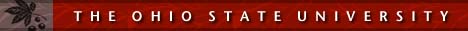 The Chemistry Department ofThe Occupational Exposure to Hazardous Chemicals in LaboratoriesChemical Hygiene Plan(CHP)Template Prepared by the Department Safety CommitteeRevised 01/02/09Approved for use through 01/01/14Amended by:Table of Contents1.0	PURPOSE										Page 62.0	SCOPE										Page 63.0  	DEFINITIONS									Page 64.0	RIGHTS and RESPONSIBILITIES						Page 84.1	EMPLOYEE RIGHTS							Page 84.2	RESPONSIBILITIES								Page 95.0	GENERAL LABORATORY PROCEDURES					Page 105.1	BEHAVIOR IN THE LABORATORY					Page 105.2	AVOIDANCE OF ROUTINE EXPOSURES				Page 105.3	PERSONAL HABITS IN THE LABORATORY				Page 105.4	HOUSEKEEPING								Page 116.0	CHEMICAL PROCUREMENT, DISTRIBUTION AND STORAGE		Page 116.1	PROCUREMENT								Page 116.2	INVENTORY									Page 116.3	STORAGE									Page 127.0  	HAZARD IDENTIFICATION							Page 128.0	ENVIRONMENTAL MONITORING						Page 129.0	MEDICAL PROGRAM								Page 139.1	GENERAL PROVISIONS							Page 139.2	ACCIDENTS									Page 1310.0	PERSONAL PROTECTIVE EQUIPMENT					Page 1410.1	EYE PROTECTION								Page 1410.2	GLOVES									Page 1410.3	SHOES									Page 1410.4	CLOTHING									Page 1510.5	HEARING PROTECTION							Page 1510.6	RESPIRATORS								Page 1511.0	EMERGENCY EQUIPMENT							Page 1511.1	GENERAL									Page 1511.2	SAFETY SHOWERS AND EYE WASHES					Page 1511.3	FIRE EXTINGUISHERS							Page 1611.4	BLANKETS / FIRE BLANKETS						Page 1611.5	FIRE ALARMS								Page 1611.6	SMOKE OR HEAT DETECTORS						Page 1611.7	FIRST AID KITS								Page 1711.8	FIRE DOORS									Page 1711.9	FIRE SUPPRESSION SYSTEMS						Page 1711.10	EMERGENCY LIGHTING							Page 1711.11	WASTE SPILL AND CONTAINMENT KITS				Page 1712.0	EMERGENCY PROCEDURES							Page 1713.0	RECORD KEEPING								Page 2114.0	EMPLOYEE TRAINING								Page 2114.1	TRAINING									Page 2114.2	REFERENCE MATERIALS							Page 2214.3	TRAINING RESOURCES							Page 2215.0	VISITOR AND CONTRACTOR TRAINING					Page 2315.1	DEFINITIONS								Page 2315.2	TRAINING 									Page 2316.0	WASTE DISPOSAL PROCEDURES						Page 2317.0	HOOD SAFETY AND VENTILATION						Page 2317.1	GENERAL GUIDELINES							Page 2317.2	HOOD USE									Page 2317.3	HOOD MAINTENANCE AND INSPECTIONS				Page 2317.4	VENTILATION FAILURE							Page 2418.0	WORK WITH PARTICULARLY HAZARDOUS MATERIALS 		Page 2419.0	RADIONUCLIDES									Page 2520.0	OPERATIONS REQUIRING PRIOR APPROVAL				Page 2521.0	STANDARD OPERATING PROCEDURE AND JOB HAZARD ASSESSEMENT GUIDELINES									Page 25	21.1	LABORATORY AND GENERIC SOP INFORMATION			Page 2522.0	REVIEW AND REVISION OF CHEMICAL HYGIENE PLAN		Page 2623.0	APPENDICES	23.1	APPENDIX I - FIGURES		Figure 1.	Designated Area Marking for Carcinogens			Page 27		Figure 2.	Designated Area Marking for Reproductive Toxins		Page 28		Figure 3.	Designated Area Marking for Highly Toxic Chemicals	Page 29Figure 4.	Designated Area Marking for Carcinogens,			Page 30                                           Reproductive Toxins, and Highly Toxic Chemicals  	23.2	APPENDIX II - PERSONAL PROTECTIVE EQUIPMENT		Part A.		Glove Selection Chart						Page 31		Part B.		Eye Protection Policy						Page 33	23.3	APPENDIX III - CHEMICAL INFORMATION TABLES		Table 1.	Chemical Incompatibilities					Page 36		Table 2.	Ohio Fire Code Information for Flammable Liquid Storage 	Page 38		Table 3.	Solvent Flammability Properties				Page 39Table 4.    	Corrosive Chemicals						Page 4223.3	APPENDIX III - CHEMICAL INFORMATION TABLESTable 5.    	Water Reactive Chemicals					Page 43Table 6.    	Pyrophoric Chemicals						Page 44Table 7.    	Strong Oxidizers						Page 45Table 8.    	Peroxide Forming Chemicals					Page 46Table 9.    	Common Gas Properties					Page 47Table 10.   	Carcinogens							Page 49Table 11.   	Reproductive Toxins						Page 63Table 12.   	Toxic Metals and Metal Compounds				Page 67Table 13.   	Definitions of High Degree of Acute Toxicity		Page 68Table 14.   	Chemicals with High Acute Toxicity				Page 69Table 15.   	Class 4 Chemical Hazards					Page 70Table 16.   	Limits for Air Contaminants	(Table Z1)			Page 72		Table Z2							Page 85		Table Z3							Page 8624.0	DEPARTMENT POLICIES RELATING TO THE CHP	Policy 1.	End of Term Sign Out Policy						Page 87	Policy 2.	Safety Enforcement Policy						Page 88Policy 3.	Disposal Policy for Materials of Uncertain Composition 		Page 91(Chemical "Unknowns")Unknown Profile Form						Page 9225.0	DEPARTMENT FORMS RELATING TO THE CHP	Form 1.	Monthly Laboratory Self-Inspection Checklist			Page 93	Form 2.	Operations Requiring Prior Approval Request			Page 95	Form 3.	Job Hazard Assessment and PPE Recommendation			Page 96	Form 4.	Sample Training Documentation Sheet				Page 9726.0	STANDARD OPERATING PROCEDURESSOP  1.	Standard Operating Procedure for Flammable Liquids		SOP  2.	Standard Operating Procedure for Corrosive Chemicals		SOP  3.	Standard Operating Procedure for Water Reactive Chemicals	SOP  4.	Standard Operating Procedure for Pyrophoric Chemicals		SOP  5.	Standard Operating Procedure for Reactive Solids and Liquids	SOP  6.	Standard Operating Procedure for Compressed Gases		SOP  7.	Standard Operating Procedure for Oxidizing Chemicals		SOP  8.	Standard Operating Procedure for Carcinogens			SOP  9.	Standard Operating Procedure for Reproductive Toxins		SOP 10.	Standard Operating Procedure for Acutely Toxic Chemicals		SOP 11.	Standard Operating Procedure for Acutely Toxic Gases		SOP 12.	Standard Operating Procedure for Printed Circuit Boards		SOP 13.	Standard Operating Procedure for Ozone Preparation		SOP 14.	Standard Operating Procedure for Use of Dry Boxes			SOP 15.	Standard Operating Procedure for Distillation of Organic Solvents	27.0	BUILDING EVACUATION MAPSA.	Celeste Laboratory								B.	Evans Laboratory/Newman-Wolfrom Laboratory					C.	Johnston Laboratory										D.	McPherson Laboratory	28.0	HAZARDOUS MATERIALS INVENTORY29.0	MATERIAL SAFETY DATA SHEETS	30.0	PREVIOUS INSPECTION SHEETS				1.0	PURPOSE		The purpose of this Chemical Hygiene Plan (CHP) is to provide guidance and protocols for the 	protection of laboratory employees of the Department of Chemistry of  	from health hazards potentially associated with chemicals used in the laboratory.  	The facilities 	and precautions in this CHP are compatible with current knowledge and regulations.  2.0	SCOPE		The CHP applies to all laboratory employees working on laboratory scale operations involving 	laboratory use of hazardous chemicals.3.0  	DEFINITIONS	 (As excerpted from 29 CFR 1910.1450)Action Level -- A concentration designated in 29 CFR part 1910.1450 for a specific substance, calculated as an 8-hour time weighted average (TWA), that initiates certain required activities. The Action Level is generally considered to be one half of the Permissible Exposure Limit (PEL).	Bloodborne Pathogen -- Pathogenic micro-organisms that are present in human blood and can cause disease in humans.  These pathogens include, but are not limited to, Hepatitis B Virus (HBV) and Human Immune Deficiency Virus (HIV).	Chemical Hygiene Officer -- An employee who is qualified, by training or experience, to provide technical guidance in the development and implementation of the provisions of the Chemical Hygiene Plan (CHP).	Chemical Hygiene Plan-- A written program developed and implemented that sets forth procedures, equipment, personal protective equipment and work practices that are capable of protecting employees from the health hazards presented by hazardous chemicals used in the laboratory.  This plan shall be reviewed and updated at least annually by the Chemistry Department Safety Committee.	Combustible -- A material that has a Flash Point at or above 1400 F.	Designated Area -- An area that may be used for work with select carcinogens, reproductive toxins or substances that have a high degree of acute toxicity.  A designated area may be the entire laboratory, an area of a laboratory or a device such as a laboratory hood.	Flammable Liquid-- A material that has a flash point below 1400 F and a vapor pressure not exceeding 40 pounds per square inch, absolute (psia) at 1000 F.	Hazardous Chemical-- A chemical for which there is statistically significant evidence, based on at least one study conducted in accordance with established scientific principles, that acute or chronic health effects may occur in exposed employees.  The term “health hazard” includes chemicals that are carcinogens, toxic or highly toxic agents, reproductive toxins, irritants, corrosives, sensitizers, hepatotoxins, nephrotoxins, neurotoxins, agents that act on the hematopoietic systems and agents that damage the lungs, skin, eyes or mucous membranes.	Laboratory -- It is a workplace where relatively small quantities of hazardous chemicals are used on a non-production basis.Laboratory Scale -- Work with substances in which the containers used for reactions, transfers, and other handling of substances are designed to be easily and safely manipulated by one person.   Also may be called Bench Scale.Laboratory Standard -- The procedures and standards encompassed by 29 Code of Federal Regulations (CFR) 1910.1450; also known as the Occupational Exposure to Hazardous Chemicals in the Laboratory Chemical Hygiene Plan.	Laboratory Use of Hazardous Chemicals -- Handling or use of such chemicals in which all of the following conditions are met.	1.	Chemical manipulations are carried out on a laboratory scale.	2.	Multiple chemical procedures or chemicals are used.	3.	The procedures involved are not part of a production process nor in any way simulate a production process.	4.	Protective laboratory practices and equipment are available and in common use to minimize the potential for employee exposure to hazardous chemicals.	Laboratory Employee -- An individual paid by the Department of Chemistry or a Principal Investigator who is a laboratory worker, this may include faculty, staff, post-doctoral students, graduate students, and student employees.Laboratory Worker-- An individual employed in a laboratory workplace who may be exposed to hazardous chemicals in the course of his or her assignments.Permissible Exposure Limit (PEL) – For laboratory uses of OSHA regulated substances, the employer shall assure that laboratory employees’ exposures to such substances do no exceed the permissible exposure limits specified in 29 CFR 1910, Subpart Z (Appendix III, Table 16 of this CHP).	Reproductive Toxins-- Chemicals that affect the reproductive capabilities including chromosomal damage (mutations) and effects on fetuses (teratogens).	Select Carcinogen -- Any substance that meets one of the following criteria:1.	It is regulated by OSHA as a carcinogen; or2.	It is listed under the category, known to be carcinogens, in the Annual Report on Carcinogens published by the National Toxicology Program (NTP) (latest edition); or3.	It is listed under Group 1 (carcinogenic to humans) by the International Agency for Research on Cancer Monographs (IARC) (latest editions); or4.	It is listed in either Group 2A or 2B by IARC or under the category, reasonably anticipated to be carcinogens by NTP, and causes statistically significant tumor incidence in experimental animals in accordance with any of the following criteria:a.	After inhalation exposure of 6-7 hours per day, 5 days per week, for a significant portion of a lifetime, to dosages of less then 10 mg/m3.b.	After repeated skin application of less than 300 mg/kg of body weight per week; orc.	After oral dosages of less that 50 mg/kg of body weight per day.See Appendix III, Table 10 of this CHP.Shall / Should -- In this document, "shall" indicates a required condition or action; "should" indicates a preferred laboratory practice.Common Acronyms 		ACGIH	American Conference of Governmental Industrial Hygienists		ANSI		American National Standards Institute		CFR		Code of Federal Regulations		DOT		Department of Transportation		EHS		OSU Division of Environmental Health and Safety		EPA		Environmental Protection Agency		IARC		International Agency for Research on Cancer		IUPAC	International  of Pure and Applied Chemistry		LD50		Lethal Dose for 50% Mortality		MSDS		Material Safety Data Sheets		NFPA		National Fire Protection Association		NIOSH	National Institute of Occupational Safety and Health		NTP		National Toxicology Program		OSHA		Occupational Safety and Health Administration		SOP		Standard Operating Procedure		TLV		Threshold Limit Value4.0	RIGHTS and RESPONSIBILITIES	4.1	EMPLOYEE RIGHTS 		The University and the Department of Chemistry are required to advise laboratory employees of their rights regarding the Chemical Hygiene Plan.   It is to your advantage to understand your rights.1.	Employees shall receive training on the hazards associated with chemicals and on the measures they can take to protect themselves from those hazards.2.	Employees, who may be exposed to hazardous chemicals, shall have access to the following information:Chemical exposure information,Workplace chemical inventory, andMaterial Safety Data Sheets.3.	The employer must provide employees with appropriate personal protective equipment free of charge.4.	Employees who have been exposed to hazardous chemicals shall have access to:Medical Consultation and ExaminationsRecords of their Medical Consultations and ExaminationsResults of Environmental Monitoring     	This shall be provided upon request through the Chemical Hygiene Officer.5.	Employees have a right to file a complaint against the University regarding alleged violations of the Laboratory Standard without fear of retribution.Questions about employee rights under the Laboratory Standard or about the contents of any part of the Chemical Hygiene Plan should be directed to the Laboratory Supervisor, the Chemical Hygiene Officer, or EHS for clarification or more information.4.2	RESPONSIBILITIES 	President of The Ohio State University --The President of The Ohio State University has ultimate responsibility for the University Chemical Hygiene Plan and shall provide endorsement and budgetary support through the appropriate Vice Presidents and University Offices for its implementation at the Departmental level.Division of Environmental Health and Safety (EHS) -- The Division of Environmental Health and Safety is responsible for determining the minimum requirements of the CHP that all laboratories must follow.       The Division of EHS is responsible for working with the faculty, staff, student, and others to develop and implement appropriate chemical hygiene practices and procedures.  To accomplish this, the Division of Environmental Health and Safety shall:         	1.	Establish procedures to monitor the procurement, use, and disposal of chemicals used in the laboratory.  	2.	Establish procedures to perform quarterly inspections of laboratories to insure that appropriate laboratory chemical hygiene and housekeeping are conducted and that adequate records are maintained.   	3.	Help Departments and Laboratory Supervisors to develop adequate precautions and facilities.	4.	Know and communicate the current legal requirements for regulated substances.College Dean -- The Dean of the  and Physical Sciences shall provide endorsement and budgetary support for the implementation of the Chemical Hygiene Plan. 	Department Chairman -- The Department Chairman and the Administrative Officer have responsibility for implementing the Chemical Hygiene Plan at the department level and shall provide continuing support for chemical hygiene.Chemical Hygiene Officer - John Herrington, 0013 Evans LabThe Chemical Hygiene Officer is responsible for the development and implementation of chemical hygiene policies and practices in the laboratory.  He/she shall:1.	See that appropriate audits are maintained.	2.	Help the Laboratory Supervisors, administrators and employees develop precautions and adequate facilities.	3.	Know the current legal requirements concerning regulated substances.	4.	Develop, implement, and seek ways to improve the Chemical Hygiene Plan.	5.	Communicate standards, changes in standard operating procedures (SOPs) and CHP status to the Department and Laboratory Supervisors affected.	Laboratory Supervisor (Principal Investigator) -- The Laboratory Supervisor is responsible for chemical hygiene in the laboratory.  The Laboratory Supervisor shall ensure:1.	He/she has a working knowledge of this CHP and applicable laws including 29 CFR 1950.1450.2.	A hard copy of the most current CHP is available in the laboratory and students are aware of its location and contents.3.	Laboratory workers know and follow the chemical hygiene rules and relevant SOPs.4.	Protective equipment is available and in working order.5.	Appropriate training and facilities are provided and utilized.6.	Inspections of emergency equipment, chemical hygiene, and housekeeping are conducted and recorded. 7.	SOP’s of all hazardous laboratory operations are prepared and reflect appropriate safety practices.8.	Any deficiencies that require Departmental or higher-level action are reported to the Department Chairman and/ or Departmental Administrator.Copies of recent inspections are attached or included in the CHPLaboratory worker -- Each laboratory worker is responsible for planning and conducting all operations in accordance with the chemical hygiene plan procedures, developing good personal chemical hygiene habits, reporting safety deficiencies to the Laboratory Supervisor, and taking advantage of appropriate training opportunities.Laboratory Inspection Teams -- Each Laboratory Supervisor will appoint two or more individuals to conduct monthly laboratory self-inspections.5.0	GENERAL LABORATORY PROCEDURES	5.1	BEHAVIOR IN THE LABORATORY 		1.	Employees should act in a professional manner at all times.	2.	Horseplay and practical jokes are expressly forbidden.	3.	Employees should not work alone on potentially dangerous activities.4.	Any visitor to the laboratory is to be escorted by an employee and is the responsibility of that employee.  Refer to Section 15.  Appropriate safety rules must be observed.  5.	While running unattended operations, employees shall leave lights on, place appropriate information (experimenter's name and phone number, supervisor's name, chemical reagents and products and quantities) on or within the acrylic door signs, and provide for containment of hazardous substances in the event of a catastrophic (such as cooling water) failure.	6.	Employees shall be aware of the location and proper operation of laboratory safety equipment.5.2	AVOIDANCE OF ROUTINE EXPOSURES 		1.	Skin contact with chemicals should be avoided.	2.	Do not smell or taste chemicals.	3.	Use a vacuum or pipette bulb, do not pipette by mouth.	4.	Vent any experiment that may discharge toxic or noxious chemicals into a local exhaust device, (i.e., a chemical fume hood).	5. 	Flammable, corrosive or toxic volatile materials must be trapped when they are evaporated, for example with rotary evaporators or similar devices.5.3	PERSONAL HABITS IN THE LABORATORY 		1.	Eating, drinking, gum chewing and cosmetic application are not permitted in the laboratory.	2.	Smoking is not allowed in any building or within 15 feet of an entrance.	3.	Food may not be stored in a refrigerator that has been or is being used to store chemicals.  	4.	Ice produced by ice machines for laboratory use shall not be used for beverages, food or food storage.No glassware or utensils that are used for laboratory operations shall be used for storage, handling, or consumption of food or beverages.	6.	Hands should be washed before using the restrooms and before eating or smoking.  Areas of exposed skin, i.e. forearms, should be washed frequently if there is potential of contact with chemicals.	7.	Long hair and loose clothing should be confined.  	8.	Shoes and appropriate personal protective equipment shall be worn at all times in the laboratory.	Laboratory workers shall be alert to unsafe conditions and shall see that they are corrected when detected.          10.	Any spills or accumulations of chemicals on work surfaces shall be removed as soon as possible using techniques that minimize residual surface contamination.          11.	Safety glasses and/or face shields shall be worn at all times as required by the Departmental Eye Protection Policy (refer to Section 23.2).5.4	HOUSEKEEPING 		1.	Lab areas are to be kept clean and uncluttered.  This will help prevent spillage, breakage, personal injuries and unnecessary contact with chemicals.	2.	Contaminated glassware should be cleaned daily.	3.	Spills shall be cleaned up immediately from work areas and floors.	4.	Doorways and walkways within the lab shall not be blocked or used for storage.	5.	Access to exits, hallways, emergency equipment, and utility controls shall never be blocked.	6.	Chemical containers shall be properly emptied and cleaned prior to disposal as described in the Departmental Safety Handbook.  Glass bottles will be uncapped, washed out with an appropriate solvent, triple rinsed with water and placed in the glass container for disposal.	7.	Equipment and instrumentation shall be cleaned to remove spillage and contamination before repair or calibration service is requested and service personnel will be informed of any hazardous contamination prior to servicing.6.0	CHEMICAL PROCUREMENT, DISTRIBUTION AND STORAGE	6.1	PROCUREMENT 		1.	Before purchasing any new chemical the following information must be considered:		a. Proper storage and handling procedures,		b. Proper disposal procedures,		c. Presence of adequate facilities to handle and store the material safely, and		d. Adequate training for personnel handling the material.	2.	All material safety data sheets (MSDS) that are received with shipments to the lab shall be maintained on file (preferably kept with this CHP in Section 29). An MSDS should be requested and kept on file if the hazardous chemical is used in large quantities in the lab or if the material is acutely hazardous.	3.	No container should be accepted without an adequate identifying label.  The label should include, at a minimum, the chemical name and an appropriate hazard warning and target organ effects.6.2	HAZARDOUS CHEMICAL INVENTORY 	Each laboratory will, at least annually, conduct and document a hazardous chemical inventory.  The inventory shall be in compliance with the Hazard Communication Program.  This inventory should be kept with this CHP (in Section 28).  While no standardized format is required, the inventory should include, at minimum: the chemical name, container size, and the building name and room number. Unused or unwanted chemicals should be donated to the Chemical Recycling Program or shall be submitted for disposal in accordance with the Department Safety Handbook.6.3	STORAGE 	Stored and working amounts of hazardous chemicals shall be kept to a minimum.	2.	All chemical containers must have a legible and firmly attached label with, at a minimum, the name of the compound and appropriate hazard information.  If the container is too small, the name or structure of the compound is sufficient.  	3.	Chemicals shall be stored in containers with which they are chemically compatible.Chemical reagents shall be kept in closed containers when not in use.	5.	Flammable substances must be stored in a safety cabinet or refrigerator designed for flammable liquid storage as per Ohio Fire Code (Appendix III, Table 2).6.	Compressed gas cylinder must be properly secured at all times.  Cylinder caps should be in place on cylinders when not in use.  Use straps, chains, or stands to support the cylinders.7.	Incompatible chemicals must be segregated.  Table 1 in Appendix III provides a partial list of incompatible chemicals.  At a minimum, acids, bases, flammables, and oxidizers should be segregated within the laboratory.  Water reactive materials must be separated from all other chemicals.	8.	Food shall not be stored in refrigerators with chemicals.	9.	Refrigerators shall be appropriately labeled with respect to materials stored inside.  Labels are available from the Safety Office or from the Safety Web Page.      Highly toxic materials should be stored in a secure manner.      Glass chemical containers must not be stored on the floor.7.0  	HAZARD IDENTIFICATION		1.	All chemical containers must have a legible, firmly attached label showing the contents of the container.	2.	Labels on incoming containers of hazardous chemicals shall not be removed or defaced.	3.	Chemical substances developed in the laboratory shall be assumed to be hazardous in the absence of other information.4.	Material safety data sheets (MSDS) for hazardous chemicals in a given laboratory shall be available to all employees in that laboratory by accessing a MSDS database that is maintained by the  with a computer terminal.   Hard copies may be requested from the Division of EHS or the Chemical Hygiene Officer.	5.	If a chemical substance is produced in the laboratory for another use outside of the laboratory, the MSDS and labeling provisions of the OSHA Hazard Communication Standard apply.  The Principal Investigator shall ensure these requirements are met.8.0	ENVIRONMENTAL MONITORING		1.	The Chemical Hygiene Officer or the Division of EHS shall be responsible for environmental monitoring.Employee exposures to any substance regulated by an OSHA standard shall be measured when there is reason to believe that exposure levels routinely exceed the action levels specified in Appendix III, Table 16.Employee's exposures to OSHA regulated substances shall not exceed the permissible exposure limit (PEL) specified in 29 CFR (Code of Federal Regulations) Part 1910, subpart Z.  Refer to Table 16, Section 23.4.Monitoring results shall be provided to the Department Chemical Hygiene Officer, the Principal Investigator and to the employee(s).9.0	MEDICAL PROGRAM	9.1	GENERAL PROVISIONS 		1.	An opportunity for medical surveillance, including medical consultation and follow-up, shall be provided under the following circumstances:		a.	Where exposure monitoring is over the action level for an OSHA regulated substance that has medical surveillance requirements.		b.	Whenever a laboratory employee develops signs or symptoms that may be associated with a hazardous chemical to which the employee may have been exposed to in the laboratory.		c.	Whenever a spill, leak, or explosion results in the likelihood of a hazardous exposure, as determined by the Chemical Hygiene Officer.		d.	To all employees required to wear a respirator.		e.	To all emergency response team members.	2.	All examinations shall be provided by or under the supervision of a licensed physician, at no cost to the employee, without loss of pay, and at a reasonable time and place.  A physician experienced in occupational medicine shall be used whenever possible.	3.	First aid kits with contents approved by a physician will be supplied by the Department of Chemistry.  First aid kits (see Section 11.7) will be maintained and checked periodically for expired or missing items.  Medical assistance, if required, is available through the University Police (call 911).  It is strongly recommended that laboratory personnel maintain proficiency in First Aid, including bloodborne pathogen protocols, through training courses.	4.	Where medical consultations or examinations are provided, the examining physician shall be provided with the following information:	a.	The identity of the hazardous chemical(s) to which the employees may have been exposed.		b.	A description of the conditions under which the exposure occurred including quantitative exposure data, if available.		c.	A description of the signs and symptoms of exposure that the employee is experiencing, if any.	5.	For examinations or consultations provided to employees, a written opinion from the examining physician shall be obtained by the laboratory supervisor and the Chemical Hygiene Officer.  It shall include:	a.	Recommendations for further medical follow-up.		b.	Results of the examination and associated tests.		c.	Any medical condition revealed that places the employee at an increased risk of exposure to a hazardous substance found in the workplace.A statement that the employee has been informed of the results of the examination or consultation.9.2	ACCIDENTS 	1.	Laboratory accidents that involve a personal injury that appears to require medical assistance should be immediately reported to the University Police (call 911).	2.	Personnel responding to any injury that appears to require emergency first aid shall notify the Laboratory Supervisor at the first, safe opportunity.3.	An incident report form must be filed with the Chemical Hygiene Officer for any laboratory accident involving personal injury as described in the Emergency Response Section of the Department Safety Handbook.4.	If a spill or incident represents a hazard to other building occupants, it should be reported immediately to them and to the Chemical Hygiene Officer, and to University safety officials, if appropriate.5.	Serious and reported accidents and near-accidents shall be investigated by the Safety Committee and/or the CHO.  Results will be communicated to the Department and will be recorded. 10.0	PERSONAL PROTECTIVE EQUIPMENT	The Laboratory Supervisor will be responsible (with technical assistance from the Chemical Hygiene Officer) for selecting personal protective equipment, acquiring approved equipment, maintaining availability, and establishing equipment cleaning and disposal procedures as defined in appropriate SOPs and the Job Hazard Assessment (See Section 21 of this document and see Form 4 of Section 25.0).  Laboratory workers should be advised on the proper selection, use and limitations of personal protective equipment before they are required to use the equipment.   Personal protective equipment, excluding safety glasses and shoes, should be removed before leaving work areas.10.1	EYE PROTECTION 		1.	Safety glasses and/or face shields must be worn as described by the Department Eye Protection Policy in Appendix II.B (Section 23.2).	2.	Employees wearing contact lenses must be informed of the special hazards associated with their use, (i.e., absorption of chemicals from the air) and must inform their supervisors so that appropriate measures can be taken in an emergency.	3.	Before each use, eye and face protection equipment is to be inspected for damage, (i.e. cracks, severe scratches, debris).  If deficiencies are noted, the equipment should be cleaned, repaired or replaced before use.10.2	GLOVES 		1.	Chemical resistant gloves shall be worn whenever the potential for hazardous skin contact exists.  The material safety data sheet for the substance or glove selection charts should be referenced.  (See Appendix II.A, Section 23.2)  Standard operating procedures should specify glove requirements, if any.	3.	Contaminated gloves shall be removed before touching surfaces outside the work area  (i.e., doorknobs, faucet handles).		4.	Before each use, gloves are to be inspected for damage and contamination, i.e., tears, punctures, discoloration.  If deficiencies are noted, the gloves should be cleaned, repaired, or replaced before use.	5.	Heat resistant gloves shall be used for handling hot objects.  Asbestos containing gloves should not be used. 	6.	Abrasion resistant gloves (e.g. leather) should be worn for handling broken glass and other similar materials, but should not be used to handle chemicals.10.3	SHOES 		1.	No sandals or open-toed shoes shall be worn in the laboratory.  Shoes worn should have non-skid soles and should have reasonable heel heights.	2.	Safety shoes, toe guards or the equivalent should be worn if there is potential for injury from heavy objects.  Safety shoes must meet the requirements of ANSI Z41 (Current).Before each use, shoes are to be inspected for damage, deterioration, contamination, (i.e., tears, punctures, discoloration).  If deficiencies are noted, the shoes should be cleaned, repaired or replaced before use.	4.	Any special shoe requirements or restrictions shall be specified in the standard operating procedures.	10.4	CLOTHING 		1.	Laboratory coats should be worn by laboratory employees whenever a reasonable risk of chemical exposure to skin or street clothing exists or when specified by SOPs.  They should be kept in an appropriate clean storage area.   Disposable laboratory coats are recommended when working with highly toxic materials such as select carcinogens, mutagens or teratogens.	2.	Clothing should be cleaned regularly.  Clothing contaminated with hazardous materials must be either decontaminated before reuse or disposed of.  Laboratory coats may be laundered on site.	3.	The commercial launderer of any contaminated work clothing shall be notified of potentially contaminating substances.	4.	Before each use, clothing is to be inspected for damage, deterioration, contamination, (i.e. tears, punctures, or discoloration).  If deficiencies are noted, the clothing should be cleaned, repaired or replaced before use.	5.	Chemical protective clothing must be removed before leaving the work area.10.5	HEARING PROTECTION 		1.	Hearing protection (noise attenuating ear muffs or plugs) are required whenever employees are exposed to 85 dBA or greater as an eight hour time weighted average.	2.	Hearing protection is to be inspected before each use for tears and contamination.  If deficiencies are noted, the hearing protector should be cleaned, repaired or replaced before use.10.6	RESPIRATORS 	All employees issued respirators for any reason must follow all the requirements set forth in the EHS Respiratory Protection Program.  11.0	EMERGENCY EQUIPMENT	11.1	GENERAL 	Emergency equipment for the Department of Chemistry is located as indicated on the floor plans in Section 27.0.  Each laboratory employee shall be familiar with the location, application and correct use, where applicable, of the following equipment.	1.	Fire extinguishers,	2.	Fire blankets,	3. 	Fire alarms,	4.	Fire doors,	5.	Smoke detectors,	6.	Safety showers,	7.	Eye wash units,	8.	First aid kits,	9.	Spill Kits11.2	SAFETY SHOWERS AND EYE WASHES 	Safety showers and eye washes should be easily accessible.	2.	InspectionsAccess should be checked weekly and must be documented monthly by laboratory personnel.		b.   Safety showers will be tested and documented annually by Facilities Operations and Development personnel.  Eye wash units should be checked for adequate flow once a month by laboratory personnel who will run them until water is clear.11.3	FIRE EXTINGUISHERS 		1.	Fire extinguishers should be provided within 30 feet of a work area and located along normal paths of travel.	2.	Access must be maintained and the location should be conspicuously marked in an appropriate manner.	3.	Monthly Inspections shall include:		a.    The extinguisher is in its designated location.		b.    Access is maintained.		c.    The pin should be in place and attached with unbroken wire.		d.    The indicator, if present, should be in the full range.		e.    No indication of physical damage.		f.    The inspection should be documented.	4.	Inspections, Maintenance will be conducted annually by Facilities Operations and Development.   Maintenance of extinguishers involves a complete and thorough examination, including the mechanical parts, the amount and condition of the extinguishing agent, and the agent’s expelling device.  The inspection shall be conducted by a qualified individual and documented.	5. 	Discharged fire extinguishers must be immediately reported to Facilities Operations and Development or the Chemical Hygiene Officer.	11.4	BLANKETS / FIRE BLANKETS 		1.	Fire blankets must be available and accessible.	2.	Weekly Inspections		a. Blanket should be in its designated place.		b. Access should be maintained		c. The location should be conspicuously marked.		d. The blanket shall not be contaminated or damaged.11.5	FIRE ALARMS 		1.	Fire alarms must be provided along normal paths of travel and along exit routes.	2.	Inspections will be conducted periodically by Facilities Operations and Development		a.	Fire alarms should be conspicuously marked.		b.	Fire alarms in classroom buildings will be activated periodically by the Division of EHS to insure proper operation per manufacturer’s instructions and/or fire insurer’s instructions. c.	FIRE ALARMS ARE NOT TO BE TESTED BY LABORATORY PERSONNEL!		d.	The inspections will be documented.11.6	SMOKE OR HEAT DETECTORS 	Should be installed and selected for the appropriate hazards per building codes, fire codes and fire insurer’s requirements. Inspections will be performed periodically by Facilities Operations and Development The detection system should be tested to assure proper working order per manufacturer’s and/or fire insurer’s instructions.SMOKE DETECTORS ARE NOT TO BE TESTED BY LABORATORY PERSONNEL!11.7	FIRST AID KITS 		1.	First aid kits will be available and maintained for treatment of minor injuries or for short term emergency treatment until medical assistance arrives.	2.	First aid kits will be kept in an accessible and marked location in the laboratory.	3.	Monthly Inspections		The first aid kits should be kept adequately stocked and maintained.4.	For more information refer to the University's First Aid Kit Policy found in the 	appendices of the Safety Management Guidebook.11.8	FIRE DOORS 		1.	Fire doors should be provided as required per building codes, fire codes and fire insurer’s requirements.  Fire doors must not be blocked open, and must be able to close properly.	2.	Inspections will be conducted periodically by Facilities Operations and Development		Fire doors with heat activated closures should be tested to assure proper working order.3.	FIRE DOORS ARE NOT TO BE TESTED BY LABORATORY PERSONNEL!11.9	FIRE SUPPRESSION SYSTEMS 		1.	The fire suppression system must be selected based on the hazards.	2.	Inspections--Periodically by Office of Facilities Operations and Development.		a.	All system components must be checked for physical condition.		b.	The system should be activated and checked as appropriate for the type of system.		c.	FIRE SUPPRESSION SYSTEMS ARE NOT TO BE TESTED BY LABORATORY PERSONNEL!		d.	The inspections should be documented.11.10	EMERGENCY LIGHTING 		1.	Emergency lighting must be adequate to provide lighting for egress during an emergency situation or power failure.	2.	Inspections--Annually by the Facilities Operations and Development		a. Emergency lighting must be activated to assure it is operational.		b. Inspections should be documented.11.11	WASTE SPILL AND CONTAINMENT KITS 	Each area in which hazardous chemicals are used will maintain an appropriate spill control kit as supplied by the Department of Chemistry with consultation of the Chemical Hygiene Officer. Employees should refer to the Department Safety Manual for instructions on the use of spill kits.12.0	EMERGENCY PROCEDURES	The Department of Chemistry maintains a comprehensive safety program consistent with the guidelines outlined in the ACS publication, "Safety in Academic Chemistry Laboratories" and consistent with applicable OSHA standards and regulations.  Also, refer to the department’s Emergency Operations & Evacuation Plan and to the "Emergency Response" section the Department of Chemistry's Safety Web Page (www.chemistry.ohio-state.edu/ehs).  All faculty, staff, students, and departmental affiliates are expected to honor and abide by this departmental commitment to safety.Despite our commitment to safety, however, we recognize that accidents happen due to the very nature of the work undertaken in this department.  Therefore it is requisite that all personnel know what to do in the event of an emergency or accident.No emergency plan can include all the contingencies for every emergency situation.   The most important component of emergency planning is prevention.  Prevention measures include:1) Planning - Investigating the hazardous aspects of experimentation and thinking about "worst case scenarios" can greatly reduce risk.2) Employee training and facility inspection programs.3) Engineering design.  Using devices such as fume hoods for chemicals or interlocks for lasers will also reduce risk.4) Administrative Controls.  Adopting and using Standard Operating Procedures, enforcing the Eye Protection Policy in your lab, and maintaining a chemical inventory are examples of using administrative controls to prevent injury.5) Using appropriate personal protective equipment.If a MEDICAL EMERGENCY occurs:	Immediately provide the minimum necessary first aid to prevent further injury to the victim.If chemicals have splashed into the eyes, flush the eyes at an eyewash station for 15 minutes or until emergency medical personnel arrive and evaluate the accident.If chemicals have splashed onto the body, drench the victim with water at a safety shower, while removing any contaminated clothing.  Have a spare lab coat available to protect the modesty of the victim.If the injury requires more than a band-aid (as a general rule) but is not life threatening, call 292-2121.  If the injury is severe or life-threatening, call 911.	Meet the Emergency Personnel at the door and give them any relevant information.UNDER NO CIRCUMSTANCES SHOULD YOU TRANSPORT AN INJURED PERSON TO THE  , NOR SHOULD YOU SUGGEST A VICTIM WALK TO THE .  If medical attention is needed, you are expected to call for help.  This help is available at all hours.Obtain an accident report form from the Instructional Lab Supervisor, stockroom personnel, the safety webpage, or from the Safety Coordinator.  Complete the form while including as many of the details of the accident as possible.  Sign the form and return it to the Lab Supervisor or the Safety Coordinator.  ALL ACCIDENTS, NO MATTER HOW MINOR, MUST BE REPORTED.  This is an extremely important document because it serves to protect everyone involved.If a FIRE occurs:CALL 911 AND REPORT THE LOCATION OF THE FIRE.  Answer all of the questions that the dispatcher asks.  Do not hang up until the dispatcher does first.PULL THE HALL FIRE ALARM TO EVACUATE THE BUILDING.  These hall fire alarms sound only within the building and may not alert the fire officials.  YOU MUST CALL 911.		-Confine or control the fire if possible and safe.		-Turn off gas supplies and electrical power sources.		-Use an appropriate extinguisher:			-CO2 extinguisher for flammable liquids (class B) or electrical (class C) fires.			-Dry Chemical extinguisher for paper or wood and all fires.			-Yellow "Class D" extinguishers or sand for metal (sodium, etc.) fires.	Meet the Emergency Personnel at the door and give them any relevant information.Use common sense - a solvent fire in a beaker is easily extinguished by covering the beaker and depriving the fire of oxygen.  Using a fire extinguisher on the same beaker may cause the solvent to spill, thus increasing the hazard!If you are absolutely certain that have extinguished the fire, call 911 to report that the fire is out.  If there is time, the fire truck response will be canceled, although fire safety officials will still come out to assess the damage and file a report.You are expected to utilize good judgement - it may not be necessary to evacuate the building for a small fire in the lab.  If, however, there is any chance that the fire may endanger others or may cause serious damage, do not hesitate to pull the fire alarm.  Never feel embarrassed about being over-cautious.Immediately after a fire extinguisher has been used, call 292-6158 to request that it be recharged or call the Safety Coordinator.See the Safety Coordinator or the Safety Page to obtain a copy of the incident report form.If a CHEMICAL EMERGENCY occurs:Chemical emergencies such as large spills, spills involving highly hazardous or flammable materials, releases of toxic or corrosive gasses or substances should be treated as other types of emergencies. PULL THE FIRE ALARM AND EVACUATE THE BUILDING. CALL 911. Notify the dispatcher of the type of emergency; they will notify appropriate emergency personnel. If you do call 911, be sure to meet the emergency personnel at the door or the loading dock. You can then give them any relevant information and direct them to the exact location of the emergency. If there are injured victims, provide the minimum necessary first aid ONLY IF YOU ARE SURE THAT THERE IS NO DANGER TO YOURSELF. If providing assistance will endanger your self, DO NOT attempt intervention; wait for emergency response personnel at the front of the building. For small, low hazard spills: -restrict access to the area and notify surrounding personnel-use appropriate personal protective equipment and use spill clean up equipment suited to the spill. In Evans Lab, spill kits are available in the cabinets near the elevator. -Spill-X-S is used for organic and flammable liquids
-Spill-X-A is used for acids (except HF!)
-Spill-X-C is used for caustics-notify the Safety Office if you need equipment or have any questions -package and dispose of the waste in an appropriate manner. -complete an Incident ReportFor larger spills that do not constitute an emergency: -restrict access to the area and notify surrounding personnel. -notify the Safety Coordinator at 9-679-1820. -complete an Incident Report.Building Evacuation Procedures:Emergency response for all police, fire, and medical emergencies will be initiated by calling 911.Also refer to the Emergency Evacuation and Operations Plan.All alarms sounding in a building are to be reported via 911 as soon as possible. If discernable, advise the 911 operator if the alarm is the building evacuation alarm or the trouble alarm which is a single, continuous, ringing bell outside the building’s mechanical roomEvacuation is announced by the sounding of the emergency evacuation bells/horns. These bells/horns sound continuously for several minutes and can therefore be easily distinguished from the class change bells.All university personnel are expected to promptly respond to the emergency evacuation alarm and to follow the emergency evacuation plan for the building in which they are located.Unless unusual conditions dictate otherwise, the best evacuation route is the nearest stairway and out the nearest exit.  Refer to the "Emergency Floor Plans" located in this Chemical Hygiene Plan.Building code requirements result in stairways being the safest locations in a building in the event of a fire. Stairways are routinely checked for people needing assistance by the firefighters. Personnel should not use elevators as a means of evacuation. The high potential for electrical or mechanical malfunctions coupled with the increased risk of smoke inhalation has resulted in elevators being described as "death traps". Persons on elevators when the alarm bells sound are advised to exit at the first opportunity and evacuate via the nearest stairway. Evacuees should not stop immediately after exiting the building, but proceed well away from the building so as to be clear of the fire and also not impede the movements of firefighters and fire fighting equipment.Members of the Chemistry Department who have knowledge of the events that led to the emergency, can assemble at the parking lot next to the Cellar if it is safe to do so.Classroom instructors are expected to interrupt class activity, and advise students to evacuate the building. Students are obligated to follow emergency procedures in accordance with the Code of Student Conduct. Provisions of the Ohio Revised Code as referenced in the University Operating Manual similarly obligate faculty.Within the Department of Chemistry, Supervisors, Faculty, TA's, and Safety personnel are expected to make a quick visual inspection of the floor (including labs, offices, bathrooms, and stairwells) to make sure that everyone is leaving the building.  If performing this inspection poses unreasonable risk, then proceed to the nearest stairwell and exit the building.  Disabled students and personnel (e.g., persons with physical, visual, or hearing impairments, etc.) have the primary responsibility for requesting assistance. It is suggested that instructors determine, in advance, if any students require assistance during an emergency. If assistance is requested, the instructor should so advise the class without making any specific individual arrangements. Should the evacuation alarm sound, the instructor should request assistance to move students with physical disabilities to the nearest enclosed stairway or designated evacuation point. Other arrangements can include: assisting a blind or visually impaired person from the building, informing a deaf student that an alarm is sounding. Instructors must inform emergency officials of the location (s) of disabled students. Unless specifically requested and considered advisable by those providing the assistance, moving persons in wheelchairs down a stairway is not recommended. One individual should remain with the disabled person, if this can be done without unreasonable personal risk. Others should evacuate the building and advise of the location of the persons remaining in the building so that the evacuation may be completed by the emergency personnel. Elevators should not be used to move persons with disabilities for the reasons outlined above The building should not be reentered unless indicated safe by fire officials or University Safety Personnel at the scene.13.0	 RECORD KEEPING		1.	Accident /Incident records shall be retained by the Department of Chemistry for five years with copies forwarded to the Division of EHS.	2.	Medical records shall be retained by the University for the duration of employment plus thirty years.	3.	Industrial hygiene monitoring records shall be maintained by the University for thirty years.	4.	Monthly self-inspection forms (see Form 1 of Section 25.0) shall be maintained for 2 years.14.0	EMPLOYEE TRAINING	14.1	TRAINING 		1.	All laboratory employees shall be trained on the hazards of the chemicals present in their work area.	2.	The aim of the training program is to assure that all individuals at risk are adequately informed about the work in the laboratory, its risks, and what to do if an accident occurs.	3.	This training shall be provided at the time of an employee’s initial assignment to a work area where hazardous chemicals are present.  It shall also be provided prior to assignments involving new exposure situations.  The training shall be coordinated through the Laboratory Supervisor, Chemical Hygiene Officer, Chemical Hygiene Committee, or designee, as appropriate.	4.	The training should include:		a.	Handling hazardous chemicals,		b.	Exposure signs and symptoms,		c.	Fire training--prevention and response,		d.	Emergency response and evacuation,		e.	Interpretation of MSDS’s,		f.	Engineering controls,		g.	First aid,		h.	Personal hygiene,		i.	Protective clothing, 		j.	Chemical or infectious waste disposal,		k.	Contents and availability of the CHP		l.	Review of PELs 		m.	Laboratory hazards specific to work area, and if necessary,		n.	Respirator protection and fit testing program.	5.	Training will be documented with the following information (see Form 5-Section 25.0:		a.	Trainer and/or media used,		b.	Content of Training,		c.	Attendees by signature,		d.	Date, and		e.	Location		14.2	REFERENCE MATERIALS 		1.	Reference materials on the hazards, safe handling, storage and disposal of hazardous chemicals can be found in the OSU Libraries, The Division of EHS, the "Chemical Management Guidebook" or in 480 New Chemistry.		2.	The following reference texts are available through the University Libraries:		1.	Prudent Practices for Handling Hazardous Chemicals in Laboratories, National Research Council, National Academy Press, Washington, DC, 1981.  QD51 N32		2.	Young, J.A., ed., Improving Safety in the Chemical Laboratory: A Practical Guide, John Wiley & Sons, , 1987.  QD51  I48 1987		3.	Code of Federal Regulations, 29 CFR Part 1910  JK416.A3  A5  1966	3.	Material safety data sheets (MSDS) shall be maintained by the Laboratory Supervisor as they are received.  MSDS’s are also available on the Chemistry Safety Web Page.14.3	TRAINING RESOURCES	 		The Division of EHS offers the following training programs:		Laboratory Standard				Bloodborne Pathogens		Respirator Training and Fit Testing		Solvent Safety		Fume Hoods					Compressed Gases		Biosafety Cabinets				Toxicology		Chemical Management (Waste)		Personal Protective Equipment		Fire ExtinguisherThe Department of Chemistry offers a yearly Safety Seminar Series and on-line training for all new employees.15.0	VISITOR AND CONTRACTOR TRAINING	DEFINITIONS Visitor - individual who is on site by invitation and who is not involved in the operations or processes of the laboratory and is not present in a contractual capacity.Contractor - individual who is on site to complete a contracted responsibility and whose direct compensation is not being paid by The Ohio State University.			15.2   	TRAINING  	Visitor and contractor training will be the responsibility of the individual issuing the invitation, the agency awarding the contract or EHS, as appropriate. 16.0	WASTE DISPOSAL PROCEDURES	Waste Disposal procedures for chemical, infectious and other wastes are contained in The Ohio State University “Chemical Management Guidebook” and the Chemistry Department Safety Handbook.17.0	HOOD SAFETY AND VENTILATION	17.1	GENERAL GUIDELINES 		1.	General laboratory ventilation shall provide air flow into the laboratory from non-laboratory areas and out to the exterior of the building.	2.	Laboratory doors should remain closed, except for egress and entrance.17.2	HOOD USE 		1.	All reactions that produce unpleasant and/or potentially hazardous fumes, vapors and gases must be performed within a fume hood.	2.	The hood sash should remain closed when it is in use.  When adjustments are needed to laboratory equipment or operations within the hood while chemical emissions are being produced the hood sash should not be raised past the 100 linear feet per minute (lfm) indicator.17.3	HOOD MAINTENANCE AND INSPECTIONS 		1.	Daily hood function inspections		Daily (or "before each use") inspections by operators should be conducted.a.	Visually inspect the hood area for storage of materials and other visible blockages.		b.	If hood function indicating devices are not a part of your hood, place a 1 inch by 6 inch piece of soft tissue paper at the hood opening and observe it for appropriate directional flow into the hood.		c.	If the hood is not operating properly, notify the Building Coordinator or the Safety Office and then your Supervisor	2.	Periodic hood function inspections		The quality and quantity of ventilation shall be evaluated upon installation, annually, and whenever a change in local ventilation devices is made.  These evaluations are the responsibility of EHS or the Chemical Hygiene Officer within the Department.		a.	Capture or face velocity will be measured with a velometer or anemometer.  Hoods for most common chemicals should have an average face velocity of 100 linear feet per minute at sash opening of 18 inches or higher.  Face velocity readings should not vary by more than 20%. A minimum of six readings shall be used to determine average face velocity.	Local exhaust devices should be smoke tested to determine if the contaminants 	they are designed to remove are being adequately captured by the hood.3.	Annual maintenanceOverall maintenance of the local exhaust ventilation should be performed annually by Facilities Operations and Development Maintenance.		a. 	Exhaust fan maintenance, (i.e., lubrication, belt tension, fan blade deterioration and rpm), shall be in accordance with the manufacturer's recommendation or as adjusted for appropriate hood function.		b. 	Ductwork should be inspected for corrosion, buildup of condensate or particulate, and dampers checked and lubricated for appropriate operation.Air cleaning equipment such as charcoal or HEPA filters should be monitored for contaminant buildup.  If not supplied with differential pressure gauges or audible alarms, the filters should be leak tested.17.4	VENTILATION FAILURE 		1.	Questionable ventilation or requests to evaluate ventilation throughput or efficiency should be made to the Chemical Hygiene Officer. 	2.	Ventilation problems or fume hood alarms that are sounding should be reported to the Building Coordinator or Chemical Hygiene Officer who shall submit repair requests to Facilities Operations and Development Maintenance.In the event of a total or catastrophic ventilation failure:Take steps to cease operations (if doing so will not cause harm).  This may include stabilizing the experiment, shutting off utilities, closing the sash, and closing the laboratory door.If appropriate, pull the fire alarm to evacuate the building.  Otherwise, keep people from entering the lab.Notify your Laboratory Supervisor, the Chemical Hygiene Officer, the Building Coordinator, and the Hazardous Waste Specialist of the problem.18.0	WORK WITH PARTICULARLY HAZARDOUS MATERIALS 		1.	The following safeguards must be used for all work with “Select Carcinogens” (Appendix III, Table 10), reproductive toxins (Appendix III, Table 11), and substances that have a high degree of acute toxicity (Appendix III, Table 14).		a. 	The establishment of a “designated area”, unless the Safety Committee and or the Chemical Hygiene Officer (CHO) decides after a case-by-case review that it is not necessary.  The designated area may be an entire laboratory, an area of a laboratory or a device in the lab, such as a hood.  This area must be clearly marked.  (A suggested marking is illustrated in Appendix I, Figures 1-4.)		b.	For those chemicals that require prior approval (see Section 20) signed forms (See Section 25.0, Form 3) are required before conducting the project.		c.	Control equipment (glove box, hood, etc.) required.		d.	Proper storage procedures utilized.		e.	Personal protective equipment required.		f.	Procedures for retention of records on amounts of these materials on hand and used, and the names of the workers involved.		g.	Procedures for the prevention of spills and accidents, and emergency response.		h.	Procedures for decontamination and /or the disposal of wastes.		i.	Procedures for decontamination of the designated area.	2.	SOPs must exist for all laboratory operations that involve substances that require designated areas for use.  The SOPs must include provisions for appropriate signs and labels (SOP Section VI.G) and approvals for use (SOP Section X).	3.	Guidelines for classification of toxic or highly toxic substances based on the LD50  in albino rats are listed in Appendix III, Table 13 and a partial list of acutely toxic compounds is given in Appendix III, Table 14.19.0	RADIONUCLIDES	The Office of Radiation Safety (a Division of EHS) has strict policies and procedures for the handling, use and disposal of radioactive materials.  See "Radiation Safety Guidebook and Records Manual".  These procedures shall be followed by anyone using radionuclides.20.0	OPERATIONS REQUIRING PRIOR APPROVAL	Using and storing certain chemicals may require prior approval.  Some of these compounds include, but are not limited to: toxic or corrosive gases such as: Fluorine, Chlorine, Phosgene, Arsine, Anhydrous Hydrofluoric Acid, Carbon Monoxide, Hydrogen Sulfide, unstable Boron Hydrides; highly reactive or explosive chemicals such as: Polynitrated Compounds, unstable Organic Peroxides, Heavy Metal Azides or Acetylides; or highly toxic materials such as: Cholinesterase Inhibitors, some Pesticides or Magic Methyl and related chemicals.  Refer to Form 3 of Section 25.0.21.0	STANDARD OPERATING PROCEDURE AND JOB HAZARD ASSESSEMNT GUIDELINES	In addition to the following generic laboratory procedures, each laboratory should develop standard operating procedures specific to its operation.  SOPs should be included for all commonly repeated procedures used by more than one student and for procedures in which sufficient protection for an employee is not provided by the general practices described in the CHP.   Safe work practices and a Job Hazard Assessment (outlining specific restrictions and the selection and use of personal protective equipment-see Form 4 of Section 25.0) should be part of the procedures.21.1	LABORATORY AND GENERIC SOP INFORMATION		1.	A specific SOP is required when the general requirements cited in the following sections of the CHP are insufficient to direct and protect a new laboratory worker in a commonly required and repeated laboratory procedure.		Section	Content		   5.0		General Laboratory Procedures		   6.3		Chemical Storage		 10.0		Personal Protection Equipment		 16.0		Waste Disposal Procedures		 17.0		Hood Safety and Ventilation	2.	See the Safety Web Page for models for specific and generic SOPs.   The SOP's must be modified or created for use within the specific laboratories. The Department Safety Committee may request Laboratory Supervisors to prepare a SOP when the need is evident. 	3.	Specific and generic SOPs that are relevant to the lab are to be included in Section 26.	4.	SOPs will be based on the following outline.	Generic or Specific Standard Operating Procedure OutlineI.	General Statement of CoverageII.	Hazard AssessmentIII.	Resources		A.	Existing Standards		B.	Operating Manual InstructionsC.	Literature References		D.	CHP Appendix III Chemical TablesIV.	Chemical Storage		A.	Special Storage		B.	Securing Gas Cylinders	V.	Personal Protection Equipment		A. 	Eye and Face Protection	B.	Eye 		C.	Safety Showers		D.	Gloves		E.	Protective Clothing		F.	Hearing Protection		G. 	Respirators	VI.	Controls		A.	Designated Areas		B.	Chemical Fume Hoods		C.	Glove Boxes			D.	Safety Shielding		E.	Special Ventilation		F.	Vacuum Protection		G.	Signs and Labels		H.	Utilities			1.   Doorways:			2.   Containers:		I.	Fire Protection			J. 	Site Monitoring		VII.	Specific ProceduresVIII.	Emergency Procedures		A.	NotificationSpill ResponseIX.	Decontamination and Waste Disposal		A.	Decontamination Procedures			1.   Personnel:			2.   Area:			3.   Equipment:		B.	Waste DisposalX.	 ApprovalsXI.	SOP Prepared by ___________________________ Date _____________Reviewed by _______________________________ Date ____________22.0	REVIEW AND REVISION OF CHEMICAL HYGIENE PLAN		The Chemistry Department's Chemical Hygiene Plan will be reviewed annually by the OSU Division of Environmental Health and Safety (EHS) and by the departmental Safety Committee.  Requests for changes to the document may be made at any time during the year.  Any request for changes that are more than editorial in nature will be reviewed by the Department Safety Committee (and OSU EHS, if appropriate).  If the Department Safety Committee agrees that the requested change can be made, then an amendment to the CHP will be drafted and brought to the Faculty for a vote.  If the Department Safety Committee cannot find a means of accommodating the request, the individual will be notified.  If the individual wants to pursue the requested modification further, the issues will be documented and presented to the faculty for discussion.23.1	APPENDIX I - Figure 1.	Designated Area Marking for CarcinogensThis is aDesignatedAreaforChemicalCarcinogens23.1	APPENDIX I - Figure 2.	Designated Area Marking for Reproductive ToxinsThis is aDesignatedAreaForReproductiveToxins23.1	APPENDIX I - Figure 3.	Designated Area Marking for Highly Toxic ChemicalsThis is aDesignatedAreaForHighly ToxicChemicals23.1 - Figure 4.   Designated Area for Carcinogens, Reproductive Toxins, and Highly Toxic Chemicals  This is aDesignatedArea forChemical Carcinogens,Highly Toxic Substances,andReproductive Toxins23.2	APPENDIX II - PERSONAL PROTECTIVE EQUIPMENT - Part A.	Glove SelectionExamples of Chemical Resistance of Common Glove MaterialsExcellent, Good, Fair, Poor, "-" (No) Resistance to chemical exposure for chemical listed.Notes:a	Aromatic and halogenated hydrocarbons will attack all types of natural and most synthetic glove materials.   b	Butyl rubber recommended for handling DMSO.For more detailed information concerning glove material selection consult with the Chemical Hygiene Officer.23.2	APPENDIX II - PERSONAL PROTECTIVE EQUIPMENT - Part B.   Eye Protection PolicyTHE DEPARTMENT OF CHEMISTRYEYE PROTECTION POLICYThe Department of Chemistry of The Ohio State University has established an eyewear/eye protection policy in accordance with the Ohio Revised Code that states:*	Every student and teacher of a school, college or other educational institution shall wear industrial quality eye protective devices at all times while participating in or observing any of the following courses: (B) Chemical, physical, or combined chemical-physical laboratories involving caustic or explosive materials, hot liquids or solids, injurious radiations, or other hazards.*	Industrial quality eye protective devices as used in this section, means devices meeting the standards of the American National Standard (ANSI) practice for occupational and educational eye and face protection, Z87.1-1968 [Z87.1-1989].All persons must wear proper protective eye wear while in any undergraduate or graduate, teaching, or research laboratory or in any posted area requiring protective eye wear.  The LSF eyewear policy supersedes Departmental Policy in the Laser Spectroscopy Facility.  Proper protective eye wear for those persons in a posted area who are participating in activities which may involve an impact, heat, chemical, and/or dust hazard include:*	ANSI certified goggles with shielded ventilation ports OR*	Safety glasses that meet or exceed current ANSI Z87.1 standards containing permanently attached top AND side shields COUPLED with a full-face shield which also meets current ANSI Z87.1 standards.All persons in a posted area whether directly involved in a potentially hazardous activity or not are required to wear certified goggles with shielded ventilation ports OR certified safety glasses with permanently attached top and side shields.This policy applies to ALL persons:  faculty, staff, students, and visitors.  It is the responsibility of the faculty member or the area supervisor to enforce the Department protective eyewear policy. Failure to do so may subject an individual to personal liability.POLICY ENFORCEMENTFailure to comply with the Department protective eyewear policy will result in the following actions:  First notification will consist of a verbal warning with accompanying notification of the Department Safety Coordinator.  The second violation will consist of a written notice, with copies to the Department Safety Coordinator and Administrative Manager.  Third and subsequent offenses will result in a 10% deduction from that month's paycheck.  Further blatant disregard of the eyewear protection policy will result in disciplinary action.Enforcement of the Department's eye protection policy will be coordinated through the Office of the Chemical Safety.  Any questions regarding the implementation or enforcement of the policy are to be directed to that office.Laser Spectroscopy Facility (LSF) Eye Protection Guidelines1.	The basic protective eyeglasses which users of the LSF have been issued shall be worn at ALL times when within any LSF laboratory.  The ONLY places in the LSF where a person will not need protective eye wear are the Conference Room, the hallways, or the Lounge area immediately adjacent to the Conference Room.2.	Each set of protective eyewear contains an optional set of flip-up filters.  These must be in place when working on, or in the vicinity of, a working laser emitting light for which the flip-up filters offer protection.  It is important to recognize that due to the variety of wavelengths emitted by the lasers, no set of eye wear can offer the user complete protection unless it is opaque.  It is the responsibility of each LSF user to be informed of the relevant laser wavelengths in use and the corresponding protection offered by the eyewear.  If questions arise, the research advisor must be consulted.3.	ALL visitors to the LSF must wear the provided visitor goggles.  These goggles may be found inside the west door or in the secretary's office.4.	When carrying out chemical reactions in the preparation room, chemical protective eye wear, as specified by the Chemistry Department for use elsewhere in the Department, shall be used INSTEAD of the laser protective eye wear.5.	All new users of the LSF must secure protective eyewear through the Safety Coordinator prior to working in the LSF.6.	Failure to comply with the guidelines will first consist of a verbal warning, followed by a written notice of a second offense.  Records of these warnings will be kept by the Safety Coordinator.  The automatic sanction for a third or further violations will be loss of 10% of a month's pay.  Any 3-time (or greater) violator will be given a hearing by the LSF faculty to decide as to whether or not he/she will be allowed to continue work in the LSF.  Violations will be noted by all LSF faculty members and the Senior Research Associate.7.	These policies will be rigorously enforced.Ultraviolet Radiation  Persons using unprotected and/or uncovered sources of UV radiation for prolonged periods such as during gel viewing and manipulation are required to wear UV blocking eye wear OR a UV blocking face shield.  The Department of Chemistry will pay for the initial purchase of a UV blocking face shield for research groups in the Department whose work requires one.  Maintenance and replacement of the face shield is the responsibility of the research group.Implementation of Eyewear PolicyThe Department of Chemistry will purchase the FIRST pair of prescription or non-prescription ANSI Z87.1 Safety Glasses for members of the Chemistry Department who are faculty, staff, graduate students, post doctoral associates and visiting professors.  Persons not falling into any of the above categories (i.e., undergraduates conducting extended research with a faculty member summer research program participants) may, on their own or in conjunction with the faculty with whom they are working, purchase ANSI Z87 Safety Glasses on their own or may petition the Safety Coordinator for special consideration so that the Department will pay for the purchase of such glasses.  The Department of Chemistry holds its members responsible for obtaining a current eyeglass prescription (if necessary).  The Department will consider purchasing subsequent prescription eye wear, should the member's prescription change after a minimum two-year period, or on the written recommendation of the attending physician.The Department of Chemistry will initially purchase protective face shields for individuals who need them.  These face shields will stay with the research group, laboratory, shop, or office.  The maintenance and/or replacement of the face shields is the responsibility of the research group, laboratory, shop, or office.Upon initial activation of the Eye wear Policy, members of the Chemistry Department will be required to sign a copy of the Policy indicating that they have read and understood it.  New members of the Chemistry Department will also be required to sign a similar document at the time of their employment.New members of the Chemistry Department will have 45 days during which they are to obtain their ANSI Z87.1 Safety Glasses.  Until the glasses have been received, these new members must still comply with the Eye wear Policy by wearing appropriate eye protection.Each research group, laboratory, shop, or office should have a Safety Officer in charge of coordinating the acquisition of Eye wear for members of his or her research group, laboratory, shop, or office as well as acting as a liaison between the research group, laboratory, shop, or office and the Office of the Safety Coordinator.Contact LensesThe Chemistry Department recommends that contact lenses NOT be worn in the laboratory for the following reasons:  they can create a visual problem if suddenly displaced; contact lenses are difficult to remove should chemicals get into the eyes; and they tend to prevent the removal of contaminants by natural eye fluids.  Soft contact lenses present special hazards.  Not only will they discolor should they come into contact with many laboratory chemicals, but also can absorb chemicals and chemical vapors, causing extensive corneal damage before the wearer is aware of any problem.23.4	APPENDIX III - Table 1.	Chemical IncompatibilitiesChemical				Is Incompatible WithAcetic acid	Chromic acid, nitric acid, hydroxyl compounds, ethylene glycol, perchloric acid, peroxides, permanganatesAcetylene	Chlorine, bromine, copper, fluorine, silver, mercuryAcetone	Concentrated nitric and sulfuric acid mixturesAlkali and alkaline earth	Water, carbon tetrachloride or other chlorinated metals (e.g., powdered hydrocarbons, carbon dioxide, halogens, aluminum or magnesium, calcium, lithium, sodium, potassium)Ammonia (anhydrous)	Mercury (e.g., in manometers), chlorine, calcium hypochlorite, iodine, bromine, hydrofluoric acid (anhydrous)Ammonium nitrate	Acids, powdered metals, flammable liquids, chlorates, nitrates, sulfur, finely divided organic or combustible materialsAniline	Nitric acid, hydrogen peroxideArsenical materials	Any reducing agentAzides	AcidsBromine	See ChlorineCalcium oxide	WaterCarbon (activated)	Calcium hypochlorite, all oxidizing agentsCarbon tetrachloride	SodiumChlorates	Ammonium salts, acids, powdered metals, sulfur, finely divided organic or combustible materialsChromic acid and chromium	Acetic acid, naphthalene, camphor, glycerol, alcohol, trioxide flammable liquids in generalChlorine	Ammonia, acetylene, butadiene, butane, methane, propane (or other petroleum gases), hydrogen, sodium carbide, benzene, finely divided metals turpentineChlorine dioxide	Ammonia, methane, phosphine, hydrogen sulfideCopper	Acetylene, hydrogen peroxideCumene hydroperoxide	Acids (organic or inorganic)Cyanides	AcidsFlammable liquids	Ammonium nitrate, chromatic acid, hydrogen peroxide, nitric acid, sodium peroxide, halogensFluorine	EverythingHydrocarbons (e.g., butane,	Fluorine, chlorine, bromine, chromic acid, sodium peroxide	propane, benzene)Hydrocyanic acid	Nitric acid, alkaliHydrofluoric acid (anhydrous)	Ammonia (aqueous or anhydrous)Hydrogen peroxide	Copper, chromium, iron, most metals or their salts, alcohols, acetone, organic materials, aniline, nitromethane, combustible materialsHydrogen sulfide	Fuming nitric acid, oxidizing gasesHypochlorites	Acids, activated carbonIodine	Acetylene, ammonia (aqueous or anhydrous), hydrogenMercury				Acetylene, fulminic acid, ammoniaChemical				Is Incompatible WithNitrates				Sulfuric acidNitric acid (concentrated)		Acetic acid, aniline, chromic acid, hydrocyanic acid, hydrogen sulfide, flammable liquids, flammable gases, copper, brass, any heavy metalsNitrates				AcidsNitroparaffins				Inorganic bases, aminesOxalic acid				Silver, mercuryOxygen				Oils, grease, hydrogen, flammable liquids, solids, or gasesPerchloric acid			Acetic anhydride, bismuth and its alloys, alcohol, paper, wood, grease, oilsPeroxides, organic			Acids (organic or mineral), avoid friction, store coldPhosphorus (white)			Air, oxygen, alkalis, reducing agentsPhosphorus pentoxide			WaterPotassium				Carbon tetrachloride, carbon dioxide, waterPotassium chlorate			Sulfuric and other acidsPotassium perchlorate (see		Sulfuric and other acids	also chlorates)Potassium permanganate		Glycerol, ethylene glycol, benzaldehyde, sulfuric acidSelenides				Reducing agentsSilver					Acetylene, oxalic acid, tartaric acid, ammonium compounds, fulminic acidSodium				Carbon tetrachloride, carbon dioxide, waterSodium nitrate				Ammonium nitrate and other ammonium saltsSodium peroxide			Ethyl or methyl alcohol, glacial acetic acid, acetic anhydride, benzaldehyde, carbon disulfide, glycerin, ethylene glycol, ethyl acetate, methyl acetate, furfuralSulfides				AcidsSulfuric acid				Potassium chlorate, potassium perchlorate, potassium permanganate (similar compounds of light metals, such as sodium, lithium)Tellurides				Reducing agentsSOURCE:  	Prudent Practices for Handling Hazardous Chemicals in Laboratories, National Research Council, 			, 1981.23.4	APPENDIX III - Table 2.	 Fire Code Information For Flammable Liquid StorageFlammable and Combustible Liquids: Flammable and Combustible Liquid Container Size Fire Code 2000 1301: (P) Section FM-316.0 Laboratories using Chemicals shall comply with NFPA 45 -2000Fire Protection for Laboratories1 Using ChemicalsNFPA 45-2000 Table7.2.3.2MAXIMUM ALLOWABLE SIZE OF CONTAINERSAND PORTABLE TANKSNotes:Laboratories used for graduate or post-graduate research and research centers.Glass containers as large as 4 L shall be permitted to be used if needed and if the required purity would be adversely affected by storage in a metal or an approved plastic container, or if the liquid would cause excessive corrosion or degradation of a metal or an approved plastic container.23.4	APPENDIX III - Table 3.	Solvent Flammability Properties23.4	APPENDIX III - Table 4.    	Corrosive Chemicals	A Partial, Illustrative List of Corrosive ChemicalsAcids: 			Acetic 				Chromic Chloroacetic			Cresylic	Formic				Hydrochloric Hydrofluoric 			Hydoiodic		Perchloric 			Periodic 						Phosphoric			NitricSulfuricBases: 			Ammonium hydroxide 	Barium carbonate 								Barium hydroxide		Calcium hydroxideCalcium Oxide		Potassium carbonate Potassium hydroxide		Sodium Carbonate Sodium hydroxide		Trisodium phosphateOthers: 		Bromine			Glutaraldehyde23.4	APPENDIX III - Table 5.    	Water Reactive ChemicalsPartial List of Water Reactive ChemicalsAlkali metals, such as Na, Li, KAlkali metal hydrides, such as LiH, CaH2 , LiAlH4 , NaBH4 , alkali metal amides, such as NaNH2Metal alkyls, such as lithium and aluminum alkylsGrignard reagents, RMgXHalides of nonmetals, such as BCl3 , BF3 , PCl3, PCl5 , SiCl4, S2, Cl2Inorganic acid halides, such as POCl3, SOCl2, SO2, Cl2Anhydrous metal halides, such as AlCl3, TiCl4, ZrCl4, SnCl4Phosphorus pentoxideCalcium carbideOrganic acid halides and anhydrides of low molecular weight, such as acetylchloride and acetic anhydride23.4	APPENDIX III - Table 6.    	Pyrophoric Chemicals	Partial List of Pyrophoric ChemicalsGrignard reagents, RMgXMetal alkyls and aryls, such as RLi, RNa, R3Al, R2ZnMetal carbonyls, such as Ni(CO)4, Fe(CO)5, Co2 (CO)8Alkali metals such as Na, KMetal powders, such as Al, Co, Fe, Mg, Mn, Pd, Pt, Ti, Sn, Zn, ZrMetal hydrides, such as NaH, LiAlH4Nonmetal hydrides, such as B2H6  and other boranes, PH3 , AsH3Nonmetal alkyls, such as R3B, R3P, R3AsPhosphorus (white)23.4	APPENDIX III - Table 7.    	Strong OxidizersA Partial List of Strongly Oxidizing ChemicalsAmmonium perchlorateAmmonium permanganateBarium peroxideBromineCalcium chlorateCalcium hypochloriteChlorine trifluorideChromium anhydrideChromic acidDibenzoyl peroxideFluorineHydrogen peroxideMagnesium peroxideNitrogen trioxidePerchloric acidPotassium bromatePotassium chloratePotassium peroxidePropyl nitrateSodium chlorateSodium chloriteSodium perchlorateSodium peroxideSource: CRC Handbook of Laboratory Safety, 3rd edition.23.4	APPENDIX III - Table 8.    	Peroxide Forming Chemicals	Common Peroxide Forming ChemicalsList A: Severe Peroxide Hazard on Storage with Exposure to AirDiscard within 3 monthsDiisopropyl ether (isopropyl ether) 			Potassium amideDivinylacetylene (DVA) 				Sodium amide (sodamide)Vinylidene Chloride 					Potassium metalList B: Peroxide Hazard on ConcentrationDo not distill or evaporate without first testing for the presence of peroxides.Discard or test for peroxides after 6 monthsAcetaldehyde diethyl acetal (acetal) 			Ethylene glycol dimethyl ether (glyme)Cumene (isopropyl benzene) 				Ethylene glycol ether acetatesCyclohexene 						Ethylene glycol monoethers (cellosolves)Cyclopentene 						FuranDecalin (decahydronaphthalene) 			MethylacetyleneDiacetylene (butadiene) 				MethylcyclopentaneDiethyl ether (ether) 					Tetrahydrofuran (THF)Diethylene glycol dimethyl ether (diglyme) 		Tetralin (tetrahydronapthalene)Dioxane 						Vinyl ethersList C: Hazard of Rapid Polymerization Initiated by Internally Formed PeroxidesNormal LiquidsDiscard or test for peroxides after 6 monthsChloroprene (2-chloro-1, 3-butadiene) 		Vinyl acetateStyrene 						Vinyl pyridineNormal GasesDiscard after 12 monthsButadiene 						Vinyl acetylene (MVA)Tetrafluroethylene (TFE) 				Vinyl chloride23.4	APPENDIX III - Table 9.    	Common Gas PropertiesData For Common GasesSubstances with Threshold Limit Values of 50 PPM or less should only be used in a properly operating chemical fume hood.1 Threshold Limit Values (2000) ACGIH, 2 Zabetakis, M. G. Flammability "Characteristics of Combustible Gases and Vapors" Bulletin 627,  Bureau of Mines,  Gov't Printing Office, WASH. D.C.23.4	APPENDIX III - Table 10.   	Carcinogens Table23.4	APPENDIX III - Table 11.   	Reproductive Toxins	Partial List of Reproductive Toxins(From: “Reproductive Hazards of the Workplace” by Linda M. Frazier, MD, MPH & Marvin L. Hage, MD)23.4	APPENDIX III - Table 11.   	Reproductive Toxins	(Continued)Partial List of Reproductive Toxins(From: “Reproductive Hazards of the Workplace” by Linda M. Frazier, MD, MPH & Marvin L. Hage, MD)23.4	APPENDIX III - Table 11.   	Reproductive Toxins	(Continued)Partial List of Reproductive Toxins(From: “Reproductive Hazards of the Workplace” by Linda M. Frazier, MD, MPH & Marvin L. Hage, MD)23.4	APPENDIX III - Table 11.   	Reproductive Toxins	(Continued)Partial List of Reproductive Toxins(From: “Reproductive Hazards of the Workplace” by Linda M. Frazier, MD, MPH & Marvin L. Hage, MD)23.4 APPENDIX III - Table 12.   	Toxic Metals and Metal Compounds	Partial List of Toxic Metals and Metal CompoundsAntimony, antimony compoundsArsenic, arsenic compounds, arsineBarium, soluble compounds, sulfateBeryllium, compoundsBoron, borates, boron halidesCadmium, saltsChromium, compoundsGermanium tetrahydrideIndium, compoundsIron salts, solubleLead, salts, organo compoundsManganese compoundsMercury metal, compounds, organo compoundsMolybdenum compoundsNickel compoundsOsmium compounds, tetroxideRhodium compoundsSelenium compoundsSilver compounds, solubleTellurium compoundsThallium compounds, solubleTin compounds, inorganic and organicTungsten compounds, solubleUranium compoundsYttrium metal and compoundsZinc, chromates, oxide dustZirconium compounds23.4	APPENDIX III - Table 13.   	Definitions of High Degree of Acute ToxicityCompounds with a High Degree of Acute ToxicityToxic 			Highly ToxicOral LD50		50-500 mg/kg 		<50 mg/kg(albino rats)Skin Contact LD50	200-1000 mg/kg 	<200 mg/kg(albino rabbits)Inhalation LD50 	200-2000 ppm/air 	<200 ppm/air(albino rats)23.4	APPENDIX III - Table 14.   	Chemicals with High Acute Toxicity	23.4	APPENDIX III - Table 15.   	Class 4 Chemical HazardsExamples of Chemicals Listed as Hazards under NFPA 4923.4	APPENDIX III - Table 16.   	Limits for Air Contaminants	29CFR PART 1910 - OCCUPATIONAL SAFETY AND HEALTH STANDARDS                            Subpart Z  - Toxic and Hazardous SubstancesTABLE Z-1  Limits for Air Contaminants.NOTE:  Because of the length of the table, explanatory Footnotes applicable to all substances are given below as well as at the end of the table.  Footnotes specific only to a limited number of substances are also shown within the table.    	Footnote (1) 	The PELs are 8-hour TWAs unless otherwise noted; a (C) designation denotes a ceiling limit.  They are to be determined from  breathing-zone air samples.    	Footnote (a) 	Parts of vapor or gas per million parts of contaminated air  by volume at 25 degrees C and 760 torr.   	Footnote (b) 	Milligrams of substance per cubic meter of air. When entry  is in this column only, the value is exact; when listed with a ppm entry,  it is approximate.   	Footnote (c) 	The CAS number is for information only.  Enforcement is  based on the substance name.  For an entry covering more than one metal  compound measured as the metal, the CAS number for the metal is given -  not CAS numbers for the individual compounds.    	Footnote (d)	The final benzene standard in 1910.1028 applies to all  occupational exposures to benzene except in some circumstances the  distribution and sale of fuels, sealed containers and pipelines, coke  production, oil and gas drilling and production, natural gas processing,  and the percentage exclusion for liquid mixtures; for the excepted  subsegments, the benzene limits in Table Z-2 apply.  See 1910.1028 for  specific circumstances.   	Footnote (e) 	This 8-hour TWA applies to respirable dust as measured by a  vertical elutriator cotton dust sampler or equivalent instrument.  The time-weighted average applies to the cotton waste processing operations of waste recycling (sorting, blending, cleaning and willowing) and garnetting.  See also 1910.1043 for cotton dust limits applicable to other sectors.    	Footnote (f) 	All inert or nuisance dusts, whether mineral, inorganic, or organic, not listed specifically by substance name are covered by the Particulates Not Otherwise Regulated (PNOR) limit which is the same as the inert or nuisance dust limit of Table Z-3.    	Footnote (2) 	See Table Z-2.    	Footnote (3) 	See Table Z-3    	Footnote (4) 	Varies with compound.Table Z2 Limits for Air Contaminants.Table Z3 Limits for Air Contaminants.[54 FR 36767, Sept. 5, 1989; 54 FR 41244, Oct. 6, 1989; 55 FR 3724, Feb. 5, 1990; 55 FR 12819, Apr 6, 1990; 55 FR 19259, May 9, 1990; 55 FR 46950,  Nov. 8, 1990; 57 FR 29204, July 1, 1992; 57 FR 42388, Sept. 14, 1992;  58 FR 35340, June 30, 1993] 24.0	DEPARTMENT POLICIES RELATING TO THE CHPPolicy 1End of Term Sign-Out Policy ("Check-Out" Policy)The intention of the Chemical Hygiene Plan is to reduce exposure to hazardous chemicals in the laboratory.  Materials left by departing laboratory workers can provide an unexpected source of exposure if proper clean-up, disposal, storage and transfer of responsibility for hazardous materials is not accomplished. Students, graduate students and post-doctoral fellows shall be responsible for cleaning their laboratory area and apparatus, for storing chemicals and materials appropriately, and for disposing of waste materials correctly before leaving the Department of Chemistry.Laboratory Supervisors shall be responsible to certify prior to termination of a Laboratory employee that the following conditions have been met.1.	Laboratory area has been cleaned and glassware, apparatus and chemicals have stored properly. 2.	All laboratory employee generated chemicals have been properly identified and labeled.3.	All wastes and hazardous materials have been either disposed of or responsibility for them has been transferred to a continuing laboratory employee.4.	All safety responsibilities have been reassigned to continuing laboratory employees and notification has been made to the Chemical Hygiene Officer. Signatures of the Laboratory Supervisor and the Chemical Hygiene Officer will be required on the Exit Form available through the Personnel Office.	Adopted 24.0	DEPARTMENT POLICIES RELATING TO THE CHPPolicy 2Safety Enforcement PolicyIntroductionThe Department of Chemistry, specifically the Chairperson, faculty and staff, recognizes that we must comply with a variety of State and Federal mandates including those issued by the Environmental Protection Agency (EPA), the Occupational Health and Safety Administration (OSHA) and the State of  (Administrative, Building and Fire Codes).  Each employee of the Department, therefore, has an obligation to understand and comply with applicable environmental, health and safety regulations as well as those policies established by the University, the  and Physical Sciences, and the Department of Chemistry.   This means that all faculty, emeritus faculty, staff, graduate students, visitors and guests must:Observe health and safety related signs, warning signals and directions.Review the Department's emergency procedures.Have an awareness of potential work hazards.Take appropriate health and safety training.Follow all standard operating procedures and precautions.Warn coworkers about defective equipment and notify appropriate personnel.Use personal protective equipment and safety engineering equipment appropriate to their work.Stop work that poses imminent danger to health and safety and notify appropriate personnel.Participate in required inspection and monitoring activities.Report unsafe conditions to a supervisor or the Department Safety Committee.All supervisors, Principal Investigators and Managers are responsible for the safe operation of their laboratories or areas.   They must:Train employees to identify and mitigate potential hazards.Maintain and update a chemical inventory as required.Develop and implement procedures and practices as required by the Department Chemical Hygiene and Hazard Communication Plans.Analyze work procedures for hazard identification and correction.Promote regular self-assessment inspections to review and correct deficiencies.Implement measures to eliminate or control workplace hazards.Encourage prompt employee reporting of health and safety problems without fear of reprisal.Stop any work that poses imminent danger.The Chairperson with the Safety Committee must:Within the resources available, ensure that all environmental, health and safety obligations are fulfilled. Communicate the importance of establishing a high priority for health, safety and a concern for the environment.InspectionsThe Chairperson, the Administrative Manager, the Chemical Hygiene Officer (Safety Coordinator) and all members of the Safety Committee will have authority to:Conduct random and/or periodic inspections anywhere within the Department to monitor compliance.Issue verbal and written warnings based on above inspections.   The written warnings will be addressed to the individual in violation of the policies, with copies to the individual's supervisor and the Safety Committee.Stop or curtail any work or process that is immediately or imminently dangerous to life and health and padlock the laboratory until the danger can be resolved.The Enforcement MechanismViolations of accepted policies may be discovered by casual observation, inspection by a member of the Department Safety Committee or Chemical Hygiene Officer (Safety Coordinator), inspection by State Fire Marshall or University Environmental Health and Safety Division, OSHA inspection or reported accident, or formal complaint.  The attached table provides the type of incentives that can be applied for a given violation. Under normal circumstances, a first incident will result in actions taken at the first level (top of table).   Increasing incentive levels may be reached by continuing noncompliance for a single violation.   If the violation is egregious in nature, it is also possible to reach higher incentive levels for a single violation.  The incentives listed for each level are options that may be applied individually or in combination to achieve compliance with safety requirements.The Department of Chemistry will not assess fines as an incentive for compliance.   Furthermore, if penalties or charges for remedial services are applied by agencies outside of the Department or University,  individual liability for direct costs and fines should not exceed $1,000 for students and/or staff or $5,000 for faculty members of the Department at the highest level of severity.  Progressively lower limits should be applied for incidents of lesser severity.   These limits of liability should be viewed as guidelines and do not imply a level of financial responsibility.Adopted 24.0	DEPARTMENT POLICIES RELATING TO THE CHPPolicy 3Disposal Policy for Materials of Uncertain Composition  ("Chemical Unknowns")Disposal of hazardous waste is dangerous and expensive even when the contents of the waste are identified.    Fortunately, most of the chemical waste produced by the Department is identifiable.  However, when the contents of a reagent bottle, reaction flask or gas cylinder are not identified, the process of  disposal is much more dangerous, expensive and difficult.  Without mitigating information, all unknown materials have to be treated as if they were potentially  lethal and hazardous.  In all cases, chemical unknowns cannot be disposed of until a general profile of the unknown has been generated.  Even then, the cost of disposal is a premium.  Additionally, there is a constant threat of personal injury or death to the individuals required to handle these potentially dangerous materials.  No price tag can be attached to an avoidable personal injury.The obvious goal is to reduce the number of "unknowns" to as close to zero as possible by following the Chemical Hygiene Plan and the Hazard Communication Protocol.   Labeling all chemical containing glassware; disposing of all old, outdated and questionable chemicals and samples; recycling unneeded chemical reagents; maintaining separate waste containers for different classes of chemical wastes; and keeping a running log of the amounts and quantities of all wastes placed into disposal containers will reduce the number of unknowns and should be considered standard laboratory practice.   This policy details the procedures that should be followed when an "unknown" is discovered and a request for disposal is to be generated.ProcedureIt is the responsibility of the generator to identify each "unknown" as completely as possible before submitting an "unknown" to the Safety Office.  The generator is defined as the Principal Investigator (PI) or Laboratory Supervisor initiating the disposal request.   The three steps to be followed by the generator are:1. Complete an UNKNOWN PROFILE FORM, available from the Safety Office.2. Attach the sheet to the material being submitted for disposal.3. Call the Safety Office at 9-679-1820 or 9-679-1438.Instructions for Completing the UNKNOWN PROFILE FORM Container Identification NumberThe Generator will supply a Container Identification Number which should include the Generator's       surname, the year and a number unique to the container submitted.  This number should be included on all information attached.Generator Knowledge.If the Lab Supervisor has adequate knowledge of the material, then "Generator Knowledge" can be a substitute for analytical tests and can greatly simplify the process of dealing with the "unknown".   Provide a physical description to include the appearance, odor and quantity of the unknown; the source and/or history of the unknown; and, especially, a listing of potential elements for inorganic waste or compounds for organic waste, even if the percentages or absolute amounts are not known.   The presence of specific hazard classes should be indicated with a "Y" when known.   If the presence of a material is likely (but not certain), indicate with a "?".  When compounds or classes of compounds are known to be absent, a "N" should be placed in the appropriate blank	Analytical TestsIn the absence of generator knowledge, the results of screening tests should be provided by the Laboratory Supervisor to provide an indication of the major components present.   Suggested screening tests include a determination of the pH and a general qualitative analysis.   If radioactive contamination is suspected, the Office of Radiation Safety must be contacted to schedule an accurate test for Alpha and Beta emissions.   Specific additional tests that will assist the Safety Office in the disposing the materials are strongly recommended, but are at the discretion of the Laboratory Supervisor.   Use of Departmental instrumentation to test unknowns in preparation for disposal will not be charged to the Laboratory Supervisor.SignatureEach sample must be accompanied by a signature of the PI or Laboratory Supervisor or designated individual certifying the above information is the best "Good Faith Effort" to describe and identify the unknown. NoticeIndividuals who dispose of hazardous wastes in an inappropriate manner will face disciplinary action as outlined in the Departmental Enforcement Policy. Adopted Unknown Profile FormDepartment of Chemistry I.   Container Identification Number  (Name/Year/#)  ______________________________Laboratory Supervisor _________________________________________________________Contact Name (If different than Laboratory Supervisor) _______________________________/ Room Number _________________II.	Generator KnowledgeSource of Material 	___  Lab Clean Out	___  Reagent 	___ Lab Waste				___  Unknown	___ Other __________________________Physical Description 	___  Solid		___  Liquid		___  GasColor  ____________________________	Odor   ____________________________Quantity __________________________	Potential Contents:      (Y = Present, ? =  Possible, N = Known Absent)General Classification___  Organic Only		___  Inorganic Only		___ Mixture 	Potential Hazard Classes  (* Critical Information for Disposal)III.	Analytical Tests PerformedpH _______________________________________________________________Qualitative Analysis (attach results)__________________________________________________________________________________________________________________________________________________________________________Additional Tests Performed (attach results) ___________________________________________________________________________________________________________________________________________________________________IV.	Laboratory Supervisor (Print) _________________________________________Signature __________________________________________ Date ___________DEPARTMENT FORMS RELATING TO THE CHP Form 1-Monthly Laboratory Self-InspectionMonthly Laboratory Self-Inspection Checklistfor Laboratory Personnel (updated )Laboratory Inspection Teams - Each Laboratory Supervisor will appoint two or more individuals to conduct laboratory self- inspections (Section 3 of the CHP, under “Laboratory Inspection Teams).Inspector names___________________________________________________________________Date___________Building and Room Number______________________Emergency Equipment:Safety Showers:  Last Inspection Dates?_______________________Accessible?_______________ Units: Last Inspection Dates?_________________Accessible?__________ Adequate Flow?____________How Many Fire Extinguishers:_______    Accessible?_______   Pin in Place?______ Damage?______________________________  Full Gauge (if applicable)?___________How many Fire Blankets:___________	Available and Accessible?________How many First Aid Kits:___________	Available and Accessible?________   Adequately Stocked?______Fire Doors:  Blocked or Blocked Open?_________How many Spill Kits:__________	Available and Accessible?________   Adequately Stocked?______Fume Hoods:Functioning Properly (indicator or tissue paper)?________ If "NO", indicate which hood has malfunctioned and notify your supervisor_________________________________________________________________________.Are the inspection tags current?____________   Improperly Used for Storage and Disposal?_____________Miscellaneous:Personal Protective Equipment available (gloves, safety glasses, etc.)?______________________________________Gas cylinders secured?_____________________	Evidence of food or drink in the laboratory?_______Training Records Up-to-Date?______________	Chemical Inventory Up-to-Date?_________________Chemicals Properly Stored?_________________	Are all bottles properly labeled?__________________Vacuum Pumps Properly Guarded?________________Comments:___________________________________________________________________________________________________________________________________________________________________________________Monthly Inspection Explanation SheetSelf-inspections should take place at least monthly.  According to the CHP (page 10), the supervisor should appoint two inspectors.  If there are any problems, questions, or concerns, please indicate them in the “Comments” section at the bottom of the page.Emergency EquipmentSafety showers and eye wash units should be tagged and the last inspection date should be indicated.  Drench hoses should not be used as eye wash units and should not have a tag.  If they are the only source of water in the area, however, they should be tagged and inspected.  Test the eye wash for adequate flow and run until the water is clear. Each safety shower / eye wash unit area should be free of clutter and thus is accessible.  All emergency equipment must be accessible at all times.  Each lab must have at least one CO2 fire extinguisher.  Some labs have other types depending on need.  Each extinguisher should be inspected for damage, pin in place, and gauge pressure (if it has a gauge).  Missing or damaged extinguishers should be reported to the Safety Office.  DO NOT “TEST” A FIRE EXTINGUISHER BY “FIRING” IT.Fire blankets are not required, but if you have one, it must be accessible.  Each lab or lab area must have a first-aid kit and it must be stocked.  The first-aid kit has an inventory of its contents as well as the re-order numbers.  Replacement items are available from Stores/Fisher Scientific.  Fire doors (most lab doors leading into hallways) should remain closed.  They should not be blocked (preventing egress) or blocked open (potentially spreading fire).  Spill-kits, like first-aid kits, must be maintained.  See the Safety Office for replacement items. Each lab or lab area must have a spill-kit.Fume HoodsFume hoods must be inspected for operation and clutter before each use or daily.  A flow indicator and/or a tissue ribbon on the sash indicates flow.  Mark the date on the inspection tag near the hood face.  If you suspect a problem with the fume hood, notify your supervisor and the Safety Office and indicate the problem on the tag.MiscellaneousAppropriate personal protective equipment (PPE) should be available and in good condition.  See the Safety Handbook or the Safety Webpage for more details.  Gas cylinders, whether in use or in storage, must be secured with a strap or chain.  Food or drink must not be consumed in the lab.  Evidence of consumption is usually found in the form of wrappers or cups on bench tops or in the trash can.  Vacuum pump belts and pulleys must be guarded per 29 CFR 1910.219.Supervisors should maintain a chemical inventory.  The chemicals themselves should be inspected to make sure that labels aren’t damaged or falling off.  The chemicals must be stored according to hazard class.  Reactive chemicals should be stored by themselves away from other chemicals.  See the Safety Handbook or the Safety Webpage for more details.Each lab has its own, potentially unique, hazards.  The supervisor is obligated to train the student on those unique hazards, processes, or pieces of equipment.  That training must be documented (names, dates, and subject material covered)DEPARTMENT FORMS RELATING TO THE CHP Form 2-Operations Requiring Prior ApprovalOperations Requiring Prior ApprovalUsing and storing certain chemicals may require prior approval.  Some of these compounds include, but are not limited to: Fluorine; Chlorine; Phosgene; Phosphine; Arsine; anhydrous Hydrofluoric Acid; Carbon Monoxide; Hydrogen Sulfide; Boron Hydrides; highly reactive or explosive chemicals such as Boron Hydrides, unstable Hydrogen Peroxides, Heavy Metal Azides and Acetylides; or highly toxic chemicals such as cholinesterase inhibitors, some pesticides and magic methyl or related compounds.The intent of this document is to ensure that the hazards associated with these compounds are thoroughly understood AND that every reasonable precaution is taken to protect the health and safety of those involved.Use the Back of the sheet and/or attachments as necessary. Name of Responsible Party______________________________________  Date ____________Location of Operation ___________________________________________________________Types of materials requiring prior approval and amounts ___________________________________________________________________________________________________________________________________________________________________________________________Describe the available personal safety devices and engineering controls that will be used to minimize hazards while using and storing these materials i.e. fume hoods, glove hoods, exhaust systems, vacuum systems, etc.: _____________________________________________________________________________________________________________________________________________________________________________________________________________________________________________________________________________________________________________________________________________________________________________________________________Approved ____________________________________________ Date ____________________25.0 	DEPARTMENT FORMS RELATING TO THE CHP Form 3-Job Hazard Assessment and PPE RecommendationJob Hazard Assessment AndPersonal Protective Equipment (PPE) RecommendationAll laboratory supervisors must survey the work areas and activities under their control to determine: what hazards exist, steps to take to minimize those hazards, and what PPE may be required.  Instructions: Identify the workplace location and the general nature of the task.  Conduct a walkthrough survey of the workplace and list the task or job functions or pieces of equipment that are hazardous and/or require PPE.  Consult the Safety Coordinator/CHO for assistance.  Sign and date this assessment.  Keep this form with your other safety and training records. Please note:  When determining if a potential hazard exists, consideration should be given to the following:history of injuries or illnesses related to the workplace or jobhistory of employee complaints or concernsemployees perception of hazardsLocation 						Task NameI,  _____________________________________________ , certify that the above location has been evaluated for potential hazards and the appropriate PPE, and that training has been performed.Signature of Assessor________________________________________________________  Date____________________25.0	DEPARTMENT FORMS RELATING TO THE CHP Form 4-Sample Training Documentation SheetTraining Date and Time:________________________	Building and Room________________Training Topic:___________________________________________________________________ Trainer and/or the training media used:_________________________________________________________________________________________________________________________________Content or Outline of Topics Covered:_________________________________________________________________________________________________________________________________________________________________________________________________________________________________________________________________________________________________Attendees:Print Name							Signature________________________________________________________________________________________________________________________________________________________________________________________________________________________________________________________________________________________________________________________________________________________________________________________________________________26.0	STANDARD OPERATING PROCEDURES (refer to the Safety Web Page)27.0	BUILDING EVACUATION MAPS (refer to the Safety Web Page)28.0	HAZARDOUS CHEMICAL INVENTORY29.0	MATERIAL SAFETY DATA SHEETS30.0	PREVIOUS INSPECTION SHEETS	ChemicalNotesNaturalRubberNeopreneNitrilePolyVinyl AlcoholAcetaldehydeaPPPPAcetic AcidbFEFPAcetonebPPPPAcrylonitrilebPPPPAmmonium Hydroxide (sat.)bPEEPAnilinebPPPEBenzaldehydebPPPGBenzeneaPPPEBenzyl ChlorideaPPPFBrominePF--ButanePGPGButyraldehydebPPPPCalcium HypochloriteGGGPCarbon DisulfidePPPGCarbon TetrachlorideaPPPEChlorinePF-PChloroacetoneFE-PChloroformaPPPEChromic AcidbPPFPCyclohexanePPEPDibenzyl EtherPP-PDibutyl PhthalatebFF-EDiethanolaminebFEE-Diethyl EtherPPPEDimethyl SulfoxidebPEPPEthyl AcetatebPPPGEthylene DichlorideaPPPGEthylene GlycolbEEEFEthylene TrichlorideaPPPFFluorinePP-PFormaldehydebPFEPChemicalNotesNaturalRubberNeopreneNitrileVinylFormic AcidbFEFPGlycerolEEEFHexanePPEEHydrobromic AcidbPGFPHydrochloric Acid (conc.)bGGGPHydrofluoric Acid (30%)bFFPPHydrogen PeroxideEFEPIodineGG-GMethylaminebPGEPMethyl CellusolvebPPFPMethyl ChlorideaPF-PMethyl Ethyl KetonebPPPFMethylene ChlorideaPPPEMonoethanolaminebFEEFMorpholinebPPPFNaphthaleneaPPFPNitric Acid (conc.)bPFPPPerchloric AcidEEEPPhenolPGPPPhosphoric AcidEEEPPotassium Hydroxide (sat.)EEEPPropylene DichlorideaPF-PSodium HydroxideEEEPSodium HypochloriteEEEPSulfuric AcidbPFPPTolueneaPPPETrichloroethyleneaPPPETricresyl PhosphatebPGGETriethanolamineGEEETrinitrotoluenePFFPContainer typeFlammable liquidsFlammable liquidsFlammable liquidsCombustible liquidsCombustible liquidsClass IBClass ICClass IIClass IIIGlass500 ml21 L24 L4 L20 LMetal (other than DOT drums) or approved plastic4 L20 L20 L20 L20 LSafety cans10 L20 L20 L20 L20 LMetal drums (DOT spec.)4 L20 L20 L227 L227 L.Polyethylene (DOT Spec.34)4 L20 L20 L227 L227 LChemicalFlashPoint (F)IgnitionTemp(F)Flammable Limits Lower  UpperFlammable Limits Lower  UpperSpecific GravityWater=1Vapor DensityAir=1Boiling Point(F)Water SolubleNotesHazard Rating  Health        Flammability    ReactivityHazard Rating  Health        Flammability    ReactivityHazard Rating  Health        Flammability    ReactivityAcetaldehydeCH3CHOEthanal-363474.0600.81.570Yespolymerizes242AcetoneCH3COCH32-Propanone08692.612.80.82134Yes130AcroleinCH2CHCHOAcrylic Aldehyde-154552.8310.81.9125Yes332AllylamineCH2CHCH2NH22-Propenylamine-207052.2220.82128Yes331Amyl AcetateCH3COOC5H111-Pentanol Acetate776801.17.50.94.5300Slight130BenzeneC6H6Benzol1210401.37.10.92.8176No230Butadiene MonoxideCH2CHCHOCH2Vinylethylene Oxide-580.92.4151232Butyl AlcoholCH3 (CH2) 2CH2OHButanol846891.411.20.82.6243Yes130Butyl ChlorideC4H9Cl1-Chlorobutane158601.810.10.93.2170No230Carbon DisulfideCS2-221941.3501.32.6115No230CollodionSolution of Nitrated Cellulose in Ether Alcohol0140CyclohexaneC6H12-44731.380.82.9179No130Denatured Alcohol         Government FormulaCD-5CD-5ACD-10SD-1SD-2BSD-3ASD-13ASD-17SD-23ASD-30SD-39BSD-39CSD-40M60606049575659196035596059597500.81.6175Yes030Dibutyl Ether(C4H9) 2OButyl Ether773831.57.60.84.5286No230DichloroethyleneClCHCHCl439.712.81.33.4141No232Diethylamine(C2H5) 2NH05941.810.10.72.5134Yes230Dimethyl Butane(CH3) 3CCH2CH3Neohexane-547971.27.00.63.0122No130ChemicalFlashPoint (F)IgnitionTemp(F)Flammable Limits Lower  UpperFlammable Limits Lower  UpperSpecific GravityWater=1Vapor DensityAir=1Boiling Point(F)Water SolubleNotesHazard Rating  Health       Flammability    Reactivity Hazard Rating  Health       Flammability    Reactivity Hazard Rating  Health       Flammability    Reactivity Dimethyl PentaneCH3CH(CH3)CH(CH3)CH2CH3206351.16.70.73.5194No030-Dioxane543562.0221.03.0214Yes230Divinyl Ether(CH2CH) 2OVinyl Ether-226801.7270.82.4102No232Ethyl AcetateCH3COOC2H5Ethyl Ethanoate248002.2110.93.0171Slight130Ethyl AlcoholC2H5OHEthanolIn Water    96%95%80%70%60%50%40%30%20%10%5%556263687072757985971201446893.3190.81.6173Yes030EthylamineC2H5NH270% Aqueous Solution07253.5140.81.662Yes340Ethyl ChlorideC2H5Cl-589663.815.40.92.254No240Ethylene OxideCH2OCH208043.61000.91.551Yes243Ethyl EtherC2H5OC2H5-493201.9360.72.695Slight240Gasoline-368531.47.60.83-4100No130HexadieneCH3CHCHCH2CHCH2-6260.72.8151No030HexaneCH3(CH2) 4CH3-74371.17.50.73.0156No130Isopropyl Alcohol (CH3) 2CHOH537502120.82.1181Yes130Kerosene1004100.75<1400NoVaries by state020Methyl AlcoholCH3OH527256.7360.81.1147Yes130Methyl Cyclohexane254821.26.70.83.4214No230Methyl Ethyl EtherCH3OC2H5-35374210.10.72.151Yes240Methyl Ethyl KetoneC2H5COCH3219601.8100.82.5176Yes130Naptha284500.96<1212NoDepends on manufac-turer130NitroethaneC2H5NO2827783.41.12.6237Slight133ChemicalFlashPoint (F)IgnitionTemp(F)Flammable Limits Lower  UpperFlammable Limits Lower  UpperSpecific GravityWater=1Vapor DensityAir=1Boiling Point(F)Water SolubleNotesHazard Rating    Health         Flammability     ReactivityHazard Rating    Health         Flammability     ReactivityHazard Rating    Health         Flammability     ReactivityParaldehyde(CH3CHO) 3964601.31.04.5255Slight231PentaneCH3(CH2) 3CH3-405001.57.8.062.597No140Petroleum Ether05501.15.90.62.595No140PropanalCH3CH2CHO152.9170.82120Slight231Propylene Oxide-352.8370.9295Yes242TolueneC6H5CH3408961.27.10.93.1231No230Turpentine954880.8<1300No130Vinyl Ethyl EtherCH2CHOC2H5-503951.7280.82.596No242XyleneC6H4(CH3) 290869160.93.7292No230Gas  (state in cylinder)Threshold Limit Values, ppm1C=Ceiling limitFlammability Limits in Air % by Vol2Major HazardsAcetylene (Dissolved)Not established (nontoxic, produces anesthetic effects)2.5-81.0Flammable; asphyxiantAmmonia (Liquid)2515-28ToxicArgonNot established (nontoxic)NoneAsphyxiantBoron trifluoride1 CNoneToxic; causes burns1,3-Butadiene (Liquid)22-11.5Flammable; skin irritant; suspect carcinogenButane (Liquid)800 (nontoxic, produces anesthetic effects)1.9-8.5Flammable, narcosisCarbon dioxide (Liquid)5000C=30,000NoneAsphyxiantCarbon monoxide2512.5-74.0Toxic; chemical asphyxiantChlorine (Liquid)0.5C=1.0NoneIrritant; causes burns; corrosiveEthane (Liquid)Not established (nontoxic, produces anesthetic effects)3.0-12.5Flammable; asphyxiantEthyleneNot established (nontoxic, produces anesthetic effects)3.1-32.0Flammable; asphyxiantEthylene oxide (Liquid pure)1 ppm3.0-100.0Flammable; toxic can cause burns when trapped by clothing or shoes; affects multiple organs, suspect carcinogenHeliumNot established (nontoxic)NoneAsphyxiantHydrogenNot established4.0-75.0Flammable; asphyxiantHydrogen bromide (Liquid)C=3.0NoneToxic; causes burns; corrosiveHydrogen chloride (Liquid)C=5.0NoneToxic; causes burns; corrosiveGas  (state in cylinder)Threshold Limit Values, ppm1C=Ceiling limitFlammability Limits in Air % by Vol2Major HazardsHydrogen fluoride (Liquid)C=3.0NoneToxic; causes severe slow healing burns; corrosiveHydrogen sulfide (Liquid)10C=154.3-45.0Toxic; flammable; irritantMethaneNot established5.3-14.0Flammable; asphyxiantMethyl bromide (Liquid)113.5-14.5Toxic; causes burnsMethyl chloride (Liquid)50C=10010.7-17.4Toxic; flammableMethyl mercaptan (Liquid)0.5UnknownIrritant; flammableNitrogen (nontoxic)Not establishedNoneAsphyxiantNitrogen dioxide (Liquid)3C=5.0NoneToxic; corrosiveOxygenNontoxicNoneHighly reactive, oxidizer Phosgene (Liquid)0.1NoneToxicPropane (Liquid)Not established (nontoxic, produces anesthetic effects)2.2-9.5Flammable; asphyxiantSulfur dioxide (Liquid)2C=5.0NoneToxic; causes burnsVinyl chloride14.0-22.0Flammable; causes burns, human carcinogenChemicalOSHAIARCNTPACGIHAF-2[2-(2-furyl)-3-(5-nitro-2-furyl)acrylamide]2Bacetaldehyde (ethyl aldehyde)2BRA3acetamide2Bacetic acid, cobalt(2+) salt2B2-acetylaminofluoreneyesRacrylamide2ARA3acrylonitrileYes2BRA3adriamycin2ARadriamycin hydrochlorideRaflatoxin B11aflatoxin M12Baflatoxins1Kalcoholic beverages1Kaldrin (HHDN)A3allyl chlorideA3aluminium production11-amino-2-methylanthraquinoneR2-amino-5-(5-nitro-2-furyl)-1,3,4-thiadiazole2Bamino-alpha-c (2-amino-9h-pyrido[2,3-b]indole)2B2-aminoanthraquinoneRpara-aminoazobenzene2Bortho-aminoazotoluene2BR4-aminodiphenylyes1KA1amitrole2BRA3ammonium dichromate (VI)1ammonium perfluorooctanoateA3anaesthetics, volatile2Aanalgesic mixtures containing phenacetin1Kandrogenic (anabolic) steroids2Aaniline (aminobenzne)A3ortho-anisidine2BRA3o-anisidine hydrochloride2BRantimony trioxide production2BA2aramite2Barsenenous acid, calcium salt (2:1), and potassium saltKarsenic acid, calcium salt, and calcium salt (2:3)1Karsenic acid, disodium salt, heptahydrateKarsenic acid, lead (2+) salt (1:1)Karsenic acid, monopotassium salt, and sodium saltKOSHA- Occupational Safety and Health Administration,  Department of LaborOSHA regulated chemicals marked with “yes”NTP- National Toxicology  Department of Health and Human ServicesGroup K:	known to be human carcinogensGroup R:	reasonably anticipated to be human carcinogensIARC- International Agency for Research on CancerGroup 1:    carcinogenic to humansGroup 2A:	probably carcinogenic to humansGroup 2B:possibly carcinogenic to humansACGIH- American Conference of Governmental Industrial HygienistsGroup A1:	confirmed human carcinogenGroup A2:	suspected human carcinogenGroup A3: confirmed animal carcinogen with unknown relevance to humansChemicalOSHAIARCNTPACGIHarsenic pentoxideKarsenic trioxide1Karsenic, elemental and inorganic compounds as Asyes1KA1arsenious acid, monosodium salt1Karsenious acid, calcium salt, and calcium salt (1:1)Kart glass, glass containers and pressed ware (manufacture of)2Aasbestosyes1KA1asbestos, actinoliteyes1A1asbestos, amosite, anthophyllite, chrysotile, crocidoliteyes1KA1asbestos, tremoliteyes1A1atrazine2Bauramine2Bauramine, manufacture of1azacitidine2ARazaserine2Bazathioprine1Kazbllen asbestosKbarium chromate (VI)1Kbenz[a]anthracene2ARA2benzal chloride2Abenzeneyes1KA1benzidineyes1KA1benzidine-based dyes2AKbenzo[a]pyrene2ARA2benzo[b]fluoranthene2BRA2benzo[j]fluoranthene, and [k]2BRbenzofuran2Bbenzotrichloride2ARA2benzoyl chloride2Abenzyl chloride2AA3benzyl violet 4B2Bberyllium compounds1RA1beryllium aluminum alloy1Rberyllium aluminum silicate1Rberyllium and beryllium compounds1RA1beryllium chloride1Rberyllium compounds, n.o.s.1Rberyllium phosphate1Rberyllium hydroxide1Rberyllium oxide1Rberyllium oxide carbonate1Rberyllium sulfate1Rberyllium sulfate tetrahydrate1Rberyllium zinc silicate1Rbetel quid with tobacco1OSHA- Occupational Safety and Health Administration,  Department of LaborOSHA regulated chemicals marked with “yes”NTP- National Toxicology  Department of Health and Human ServicesGroup K:	known to be human carcinogensGroup R:	reasonably anticipated to be human carcinogensIARC- International Agency for Research on CancerGroup 1:    carcinogenic to humansGroup 2A:	probably carcinogenic to humansGroup 2B:possibly carcinogenic to humansACGIH- American Conference of Governmental Industrial HygienistsGroup A1:	confirmed human carcinogenGroup A2:	suspected human carcinogenGroup A3: confirmed animal carcinogen with unknown relevance to humansChemicalOSHAIARCNTPACGIHn,n-bis(2-chloroethyl)-2-naphthylamine (chlornaphazine)1bis(chloromethyl)ether & technical gradeyes1KA1bischloroethyl nitrosourea (BCNU)2ARbitumens, extracts of steam-refined and air-refined2B,3bleomycin, chlorohydrate, and sulfate2Bbleomycins2Bboot and shoe manufacture and repair1bracken fern2BbromacilA3bromodichloromethane2BRbromoformA31,3-butadieneYes2AKA21,4-butanediol dimethanesulfonate (busulphan;myleran)1Kbutylated hydroxyanisole (BHA)2BRbeta-butyrolactone2BCl acid red 1142BCl basic red 92BRCl direct blue 152Bcadmium, elemental, and compounds, as CdYes1KA2cadmium carbonateKcadmium chloride1Kcadmium fluoborateKcadmium fume (as Cd)1Kcadmium nitrateKcadmium oxideKcadmium sulfate1Kcadmium sulfide1Kcaffeic acid2Bcalcium chromate (VI)1KA2captafol2AcaptanA3carbon black2Bcarbon tetrachloride2BRA2carpentry and joinery2Bcarrageenan, degraded2Bcatechol2BA3ceramic fibers2BRchlorambucil1Kchloramphenicol2Aalpha-chlordane, and beta, and gamma2Bchlordane2BA3chlordane, technical2Bchlordecone (kepone)2BRchlorendic acid2BRchlorinated paraffins (C12 60% and C23, 43% chlorine)2BROSHA- Occupational Safety and Health Administration,  Department of LaborOSHA regulated chemicals marked with “yes”NTP- National Toxicology  Department of Health and Human ServicesGroup K:	known to be human carcinogensGroup R:	reasonably anticipated to be human carcinogensIARC- International Agency for Research on CancerGroup 1:    carcinogenic to humansGroup 2A:	probably carcinogenic to humansGroup 2B:possibly carcinogenic to humansACGIH- American Conference of Governmental Industrial HygienistsGroup A1:	confirmed human carcinogenGroup A2:	suspected human carcinogenGroup A3: confirmed animal carcinogen with unknown relevance to humansChemicalOSHAIARCNTPACGIHalpha-chlorinate toluenes (benzal chloride, benzyl chloride, benzotrichloride) and bonzoyl chloride (combined exposures)2A2-(4-chloro-2-methyl phenoxy) propionic acid (mecoprop)2B1-chloro-2-methylpropene2BR3-chloro-2-methylpropeneR4-chloro-o-toluidine hydrochloride2AR4-chloro-ortho-phenylenediamine2BRpara-chloro-ortho-toluidine, and its strong acid salts2Apara-chloroaniline2BchlorobenzeneA3chlorodiphenyl (54% chlorine)A31-(2-chloroethyl)-3-(4-methylcyclohexyl)-1-nitrosourea (methyl-CCNU;semustine)1K1-(2-chloroethyl)-3-cyclohexyl-1-nitrosourea (CCNU)2ARchloroform2BRA3chloromethyl methyl ether (CMME)yes1KA1chlorophenols2Bpolychlorophenols and their sodium salts (mixed exposures)2Bchlorophenoxy herbicides2B2-(o-chlorophenyl)-2-(p-chlorophenyl)-1,1,1-trichloroethane2B2-(o-chlorophenyl)-2-(p-chlorophenyl)-1, 1-dichloroethane2Bchloroprene2BRchlorothalonil2Bchlorozotocin2ARchromate(1-), hydroxyoctaoxodizincatedi-, potassium1A1chromic acid, lead(2+) Salt (1:1)1KA2chromic acid, disodium salt1Kchromite (mineral)Kchromite ore processing (chromate) as CrA1chromium (VI) chloride1chromium (VI) compounds1Kchromium (VI) dioxychloride1chromium and certain chromium compoundsKchromium carbamate (6Cl)Kchromium phosphateKchromium triacetateKchromium (VI) oxide (1:3)1Kchromium, metal & inorganic compounds, as Cr, insoluble Cr VI compunds, and water soluble Cr VI compoundsA1chryseneA3cisplatin2ARcitrus red number 22Bclonorchis sinensis (infection with)2Acoal gasification1coal tar, and coal tar distillate1Kcoal tar pitch volatiles, as benzene solubles1A1cobalt (II) carbonate hydroxide (2:3) monohydroxide2BOSHA- Occupational Safety and Health Administration,  Department of LaborOSHA regulated chemicals marked with “yes”NTP- National Toxicology  Department of Health and Human ServicesGroup K:	known to be human carcinogensGroup R:	reasonably anticipated to be human carcinogensIARC- International Agency for Research on CancerGroup 1:    carcinogenic to humansGroup 2A:	probably carcinogenic to humansGroup 2B:possibly carcinogenic to humansACGIH- American Conference of Governmental Industrial HygienistsGroup A1:	confirmed human carcinogenGroup A2:	suspected human carcinogenGroup A3: confirmed animal carcinogen with unknown relevance to humansChemicalOSHAIARCNTPACGIHcobalt alloy, Co, Cr2BKcobalt and cobalt compunds2BA3cobalt carbonate (1:1)2Bcobalt carbonate, cobalt dihydroxide (2:3)2Bcobalt (Co4(Co)12)2Bcobalt dinitrate hexahydrate2Bcobalt hydroxide2Bcobalt hydroxide oxide2Bcobalt molydate (VI)2Bcobalt naphthanate2Bcobalt oxide, (II) oxide, and (III) oxide2Bcobalt triacetate2Bcobalt (II) sulfide2Bcobalt (II) acetate tetrahydrate2Bcobalt (II) chloride, and chloride hexahydrate2Bcobalt (II) hydroxide2Bcobalt (II) nitrate (1:2)2Bcobalt (II) sulfate (1:1)2Bcobalt, (mu-(carbonato(2-)-O:O’))dihydroxydi2Bcobalt, di-mu-carbonylhexacarbonyldi-, (Co-Co)2Bcobalt-aluminium-chromium spinel2Bcobalt-chromium-molybdenum-alloy2Bcobalt-chromium-nickel-tungsten alloy2Bcoffee (urinary bladder)2Bcoke oven emissionsyesKcoke productionyes1Kconjugated estrogens (sodium [estrone & equilin] sulfate)Kcreosote, and creosote wood2AKpara-cresidine2BRcrotonaldehyde (2-butenal)A3cupferronRcycasin2Bcyclophosphamide1Kcyclophosphamide hydrate1cycosporin A1KDDD (dichlorodiphenyldichloroethane)2BDDE (dichlorodiphenyldichloroethylene)2BDDT2BRA3dacarbazine2BRdantron (chrysazin; 1,8-dihydroxyanthraquinone, danthron)2BRdaunomycin2Bdecabromobiphenyl (under polybrominated biphenyls)Rdi(2-ethylhexyl)phthalate2BRA3N,N’-diacetylbenzidine2B2,4-diaminoanisole, and its salts2BOSHA- Occupational Safety and Health Administration,  Department of LaborOSHA regulated chemicals marked with “yes”NTP- National Toxicology  Department of Health and Human ServicesGroup K:	known to be human carcinogensGroup R:	reasonably anticipated to be human carcinogensIARC- International Agency for Research on CancerGroup 1:    carcinogenic to humansGroup 2A:	probably carcinogenic to humansGroup 2B:possibly carcinogenic to humansACGIH- American Conference of Governmental Industrial HygienistsGroup A1:	confirmed human carcinogenGroup A2:	suspected human carcinogenGroup A3: confirmed animal carcinogen with unknown relevance to humansChemicalOSHAIARCNTPACGIH2,4-diaminoanisole sulfateR4,4’-diaminodiphenyl ether2BR2,4-diaminotoluene2BRdiazomethaneA2dibenz[a,h]acridine, and [a,j]2BRdibenz[a,h]anthracene2ARdibenzo[a,e]pyrene, and [a,h], and [a,I], and [a,l]2BR7h-dibenzo[c,g]carbazole2BR1,2-dibromo-3-chloropropane (DBCP)yes2BR1,4-dichloro-2-buteneA23,3’-dichloro-4,4’-diaminodiphenyl ether2BdichloroacetyleneA3para-dichlorobenzene2BRA33,3’-dichlorobenzidineyes2BRA33,3’-dichlorobenzidine hydrochlorideR1,2-dichloroethane2BRdichloromethaneyes2BRA32-(2,4-dichlorophenoxy)propionic acid2B1,3-dichloropropene (technical grade) (DCP)2BRA3dichlorvos2Bdiepoxybutane, meso-1,2:3,42BR1-1,2:3,4-diepoxybutane2Bdiesel engine exhaust, and marine fuel, and distillate (light)2BRdiethyl sulfate2ARdi(2-ethylhexyl)phthalate (DEHP)A31,2-diethylhydrazine2Bdiethylstilbesterol (DES)1Kdiglycidyl resorcinol ether2BRdihydrosafrole2Bdihydroxymethylfuratrizine2Bdiisopropyl sulfate2B3,3’-dimethoxybenzidine (ortho-dianisidine)2BR3,3’-dimethoxybenzidine dihydrochlorideRdimethyl sulfate2ARA3trans-2-[(dimethylamino)methylimino]-5-[2-(5-nitro-2-furyl)vinyl]-1,3,4-oxadiazole2Bpara-dimethylaminoazobenzeneyes2BR2,6-dimethylaniline (2,6-xylidine)2B3,3’-dimethylbenzidine (o-tolidine)2BRA3dimethylcarbamoyl chloride2ARA21,1-dimethylhydrazine2BRA31,2-dimethylhydrazine2Adimethylvinyl chlorideR3,7-dinitrofluorantene2B3,9-dinitrofluoranthene2B1,6-dinitropyrene, and 1,8 dinitropyrene2BRdinitrotoluene, 2,4 and 2,6 dinitrotoluene2BA3OSHA- Occupational Safety and Health Administration,  Department of LaborOSHA regulated chemicals marked with “yes”NTP- National Toxicology  Department of Health and Human ServicesGroup K:	known to be human carcinogensGroup R:	reasonably anticipated to be human carcinogensIARC- International Agency for Research on CancerGroup 1:    carcinogenic to humansGroup 2A:	probably carcinogenic to humansGroup 2B:possibly carcinogenic to humansACGIH- American Conference of Governmental Industrial HygienistsGroup A1:	confirmed human carcinogenGroup A2:	suspected human carcinogenGroup A3: confirmed animal carcinogen with unknown relevance to humansChemicalOSHAIARCNTPACGIH1,3-dichloropropene (technical grade) (DCP)2BRA3dichlorvos2Bdiepoxybutane, meso-1,2:3,42BR1-1,2:3,4-diepoxybutane2Bdiesel engine exhaust, and marine fuel, and distillate (light)2BRdiethyl sulfate2ARdi(2-ethylhexyl)phthalate (DEHP)A31,2-diethylhydrazine2Bdiethylstilbesterol (DES)1Kdiglycidyl resorcinol ether2BRdihydrosafrole2Bdihydroxymethylfuratrizine2Bdiisopropyl sulfate2B3,3’-dimethoxybenzidine (ortho-dianisidine)2BR3,3’-dimethoxybenzidine dihydrochlorideRdimethyl sulfate2ARA3trans-2-[(dimethylamino)methylimino]-5-[2-(5-nitro-2-furyl)vinyl]-1,3,4-oxadiazole2Bpara-dimethylaminoazobenzeneyes2BR2,6-dimethylaniline (2,6-xylidine)2B3,3’-dimethylbenzidine (o-tolidine)2BRA3dimethylcarbamoyl chloride2ARA21,1-dimethylhydrazine2BRA31,2-dimethylhydrazine2Adimethylvinyl chlorideR3,7-dinitrofluorantene2B3,9-dinitrofluoranthene2B1,6-dinitropyrene, and 1,8 dinitropyrene2BRdinitrotoluene, 2,4 and 2,6 dinitrotoluene2BA31,4-dioxane2BRA3direct black 38Kdirect blue 6Kdisperse blue 12BRdry cleaning, (occupational exposures in)2Bengine exhaust, gasoline2Bepichlorohydrin2ARA31,2-epoxybutane2Bepstein-barr virus1erionite1Kestrogens (not conjugated), estradiol-17 beta, and estrone, and ethinylestradiol, and mestranolRethyl acrylate2BRethyl bromideA3chloroethane (ethyl chloride)A3OSHA- Occupational Safety and Health Administration,  Department of LaborOSHA regulated chemicals marked with “yes”NTP- National Toxicology  Department of Health and Human ServicesGroup K:	known to be human carcinogensGroup R:	reasonably anticipated to be human carcinogensIARC- International Agency for Research on CancerGroup 1:    carcinogenic to humansGroup 2A:	probably carcinogenic to humansGroup 2B:possibly carcinogenic to humansACGIH- American Conference of Governmental Industrial HygienistsGroup A1:	confirmed human carcinogenGroup A2:	suspected human carcinogenGroup A3: confirmed animal carcinogen with unknown relevance to humansChemicalOSHAIARCNTPACGIHethyl methanesulfonate2BRn-ethyl-N-nitrosourea2ARethylene dibromide2ARA3ethylene oxideYes1KA2ethylene thiourea2BRethyleneimine (aziridine)yes2BA3foreign bodies implanted in tissue2Bformaldehyde gasyes2ARA22-(2-formylhydrazino)-4-(5-nitro-2-furyl)thiazole2Bfowler’s solution1fuel oil, residual (heavy)2Bfuran2BRfurfuralA3furniture and cabinet making1fusarium moniliforme (toxins derived from)2Bgasoline, including unleaded2BA3glass wool fibers2BRA3glu-p-1 (2-amino-6-methyldipyrido[1,2-a:3’,2’-d]imidazole2Bglu-p-2 (2-aminodipyrido[1,2-a:3’2’-d]imidazole2Bglycidaldehyde2BglycidolRA3griseofulvin2Bhc blue #12Bhematite mining, underground with exposure to radon1hairdresser or barber, occupational exposure2Ahelicobacter pylori, infection with1hepatitis b and c virus, (chronic infection with)1heptachlor, and heptachlor epoxide2BA3hexachlorobenzene2BRA3hexachlorobutadiene (HCBD)A3hexachlorocyclohexanes (all isomers) alpha, beta, gamma2BRhexachloroethane (perchloroethane)2BRA3hexamethylphosphoramide (HMPA)2BRA3hot mate2Ahuman t-cell lymphotropic virus type 11human immunodeficiency virus type 1 (infection with)1human immunodeficiency virus type 2 (infection with)2Bhuman papillomavirus type 16 and 181human papillomavirus type 31 and 332Ahuman papillomavirus type other than 16,18, 31 and 332Bhydrazine, methyl hydrazine2BRA3hydrazine sulfateRhydrazobenzeneRhydrogen peroxideA3hydroquinoneA3IQ (2-amino-3-methylimidazo[4,5-f]quinoline)2Aindeno[1,2,3-cd]pyrene2BROSHA- Occupational Safety and Health Administration,  Department of LaborOSHA regulated chemicals marked with “yes”NTP- National Toxicology  Department of Health and Human ServicesGroup K:	known to be human carcinogensGroup R:	reasonably anticipated to be human carcinogensIARC- International Agency for Research on CancerGroup 1:    carcinogenic to humansGroup 2A:	probably carcinogenic to humansGroup 2B:possibly carcinogenic to humansACGIH- American Conference of Governmental Industrial HygienistsGroup A1:	confirmed human carcinogenGroup A2:	suspected human carcinogenGroup A3: confirmed animal carcinogen with unknown relevance to humansChemicalOSHAIARCNTPACGIHiron and steel founding1iron-dextran complex2BRisophoroneA3isoprene2BRisopropanol manufacture (strong acid process)1kaposi’s sarcoma herpes virus/human herpes virus 82Alasiocarpine2Blead acetate, lead acetate (II) and trihydrateRlead and lead compounds, inorganic2BA3lead chromateKA2lead chromate (VI) oxide1Klead phosphate2BRlindaneRA3MOPP & combined chemotherapy including alkylating agent1magenta, containing Cl basic red 92Bmagenta, manufacture of1mea-alpha-c (2-amino-3-methyl-9H-pyrido[2,3-b]indole)2Bmedroxyprogesterone acetate2BMelQ (2-amino-3,4-dimethylimidazo[4,5f]quinoline2BMelQx (2-amino-3,8-dimethylimidazo[4,5-f]quinoxaline2Bmelphalan1Kmerphalan2B5-methoxypsoralen2A8-methoxypsoralen (methoxsalen) plus uv radiation & uv (a)1Kmethyl mercury compounds2Bmethyl methanesulfonate2AR2-methyl-1-nitroanthraquinone (uncertain purity)2Bn-methyl-N’-nitro-N-nitrosoguanidine (MNNG)2ARn-methyl-N-nitrosourea (N-nitroso-N-methylurea)2ARn-methyl-N-nitrosourethane2Bmethyl-tert butyl etherA32-methylaziridine (propyleneimine)2BRA3methylazoxymethanol, and its acetate2B5-methylchrysene2BR4,4’-methylene bis(2-chloroaniline) (MBOCA)2ARA24,4’-methylene bis(2-methylaniline)2B4,4’-methylene bis(n,n-dimethyl)benzenamineR4,4’-methylenedianilineyes2BRA34,4’-methylenedianiline dihydrochlorideRmethylthiouracil2Bmetronidazole2BRmichler’s ketoneRmineral oil, petroleum residual oils, acid treated, condensates1mineral oil, petroleum distillates, acid treated heavy naphthenic1OSHA- Occupational Safety and Health Administration,  Department of LaborOSHA regulated chemicals marked with “yes”NTP- National Toxicology  Department of Health and Human ServicesGroup K:	known to be human carcinogensGroup R:	reasonably anticipated to be human carcinogensIARC- International Agency for Research on CancerGroup 1:    carcinogenic to humansGroup 2A:	probably carcinogenic to humansGroup 2B:possibly carcinogenic to humansACGIH- American Conference of Governmental Industrial HygienistsGroup A1:	confirmed human carcinogenGroup A2:	suspected human carcinogenGroup A3: confirmed animal carcinogen with unknown relevance to humansChemicalOSHAIARCNTPACGIHmineral oil, petroleum distillates, acid treated heavy paraffinic1mineral oil, petroleum distillates, acid treated light naphthenic1mineral oil, petroleum distillates, acid treated light paraffinic1mineral oil, petroleum distillates, heavy & light naphthenic1mineral oil, petroleum distillates, heavy & light paraphinic1mineral oil, petroleum distillates, hydrotreated heavy paraffinic1mineral oil, petroleum distillates, hydrotreated light paraffinic1mineral oil, petroleum distillates, solvent-dewaxed heavy or light naphthenic (mild or no solvent-refining or hydrotreatment)1mineral oil, petroleum distillates, solvent-dewaxed heavy paraffinic (mild or no solvent-refining or hydrotreatment)1mineral oil, petroleum distillates, solvent-refined (mild) heavy or light paraffinic1mineral oil, petroleum distillates, solvent-refined (mild) light naphthenic1mineral oil, petroleum extracts, heavy or light naphthenic distillate solvent1mineral oil, petroleum extracts, light or heavy paraffinic distillate solvent1mineral oil, petroleum extracts, residual oil solvent1mineral oil, petroleum naphthenic oils, catalytic dewaxed heavy or light (mild or no solvent-refining or hydrotreatment)1mineral oil, petroleum paraffin oils, catalytic dewaxed heavy (mild or no solvent-refining hydrotreatment)1mineral oil, petroleum distillates, hydrotreated (mild) heavy or light naphthenic1mineral oil, petroleum distillates, solvent-dewaxed light paraffinic (mild or no solvent-refining or hydrotreatment)1mineral oil, petroleum distillates, solvent-refined (mild) heavy  naphthenic1mineral oils, untreated and mildly treated1Kmirex2BRmitomycin c2Bmolybdate orange1molybdenum as Mo (soluble compounds)A3monocrotaline2B5-(morpholinomethyl)-3-[(5-nitrofurfurylidene)amino]-2-oxazolidinone2Bmustard gas1Knafenopin2B2-naphthylamine (alpha & beta) (aminonaphthalene)yes1KA1nickel alloy, Ni 47-59, Co 17-20, Cr 13-17, Mo 4.5-5.7, Al 3.7-4.7, Ti 3-4, Fe 0-1, C 0-0.1 (AISI 687)2Bnickel biscyclopentadieneRnickel carbonyl (as Ni)Rnickel compounds1Rnickel hydroxide, nickel (II) hydroxide, nickel (III) hydroxideROSHA- Occupational Safety and Health Administration,  Department of LaborOSHA regulated chemicals marked with “yes”NTP- National Toxicology  Department of Health and Human ServicesGroup K:	known to be human carcinogensGroup R:	reasonably anticipated to be human carcinogensIARC- International Agency for Research on CancerGroup 1:    carcinogenic to humansGroup 2A:	probably carcinogenic to humansGroup 2B:possibly carcinogenic to humansACGIH- American Conference of Governmental Industrial HygienistsGroup A1:	confirmed human carcinogenGroup A2:	suspected human carcinogenGroup A3: confirmed animal carcinogen with unknown relevance to humansChemicalOSHAIARCNTPACGIHnickel sulfide (3:2)RA1nickel (II) acetate (1:2)Rnickel (II) carbonate (1:1)Rnickel (II) oxide (1:1)Rnickel, insoluble compounds, as NiA1nickel, compound with pi-cyclopentadienyl (1:2)Rnickel, metallic and alloys2BRniridazole2Bnitrilotriacetic acid and its salts2BRnitrilotriacetic acid disodium salt monohydrate2Bnitrilotriacetic acid monosodium salt2Bnitrilotriacetic acid sodium salt2Bnitrilotriacetic acid trisodium salt monohydrate2Bnitrilotriacetic acid disodium salt and trisodium salt2BN-[4-(5-nitro-2-furyl)-2-thiazolyl]acetamide2B5-nitroacenaphthene2B2-nitroanisole2BRnitrobenzene2BA34-nitrobiphenylyesA2p-nitrochlorobenzeneA36-nitrochrysene2BRnitrofen, (technical-grade)2BR2-nitrofluorene2B1-[(5-nitrofurfurylidene)amino]-2-imidazolidinone2Bnitrogen mustard, and hydrochloride2ARnitrogen mustard N-oxide, and N-oxide hydrochloride2BNitromethaneA32-nitropropane2BRA31-nitropyrene, and 4-nitropyrene2BRN-nitroso-N-ethylureaRn-nitrosobutylbutanolamineRn-nitrosobutylcarboxypropylamineRN-nitrosodi-n-butylamine2BRN-nitrosodi-n-propylamine2BRN-nitrosodiethanolamine2BRn-nitrosodiethylamine2ARn-nitrosodimethylamineyes2ARA34-(N-nitrosomethylamino)-1-(3-pyridyl)-1-butanone (NNK)2BR3-(N-nitrosomethylamino)propionitrile2BN-nitrosomethylethylamine2BN-nitrosomethylvinylamine2BRN-nitrosomorpholine2BRN’-nitrosonornicotine2BRN-nitrosopiperidine2BRN-nitrosopyrrolidine2BRN-nitrososarcosine2BROSHA- Occupational Safety and Health Administration,  Department of LaborOSHA regulated chemicals marked with “yes”NTP- National Toxicology  Department of Health and Human ServicesGroup K:	known to be human carcinogensGroup R:	reasonably anticipated to be human carcinogensIARC- International Agency for Research on CancerGroup 1:    carcinogenic to humansGroup 2A:	probably carcinogenic to humansGroup 2B:possibly carcinogenic to humansACGIH- American Conference of Governmental Industrial HygienistsGroup A1:	confirmed human carcinogenGroup A2:	suspected human carcinogenGroup A3: confirmed animal carcinogen with unknown relevance to humansChemicalOSHAIARCNTPACGIHnorethisteroneRochratoxin A2BRoestrogen-proestrogen therapy, postmenopausal2Boestrogens, steroidal and nonsteroidal1oil orange SS2Bopisthorchis viverrini (infection with)1oral contraceptives, sequential and combined1oxazepam2B4,4’-oxydianilineRoxymetholoneRpainter (occupational exposure as a)1palygorskite (attapulgite) (long fibers, >5 micrometers2Bpanfuran S (containing dihydroxymethylfuratrizine)2BpentachlorobiphenylRpentachlorophenolA3petroleum refining (occupational exposures in)2Apetroleum residues, thermal cracked2Aphenacetin2ARphenazopyridine hydrochloride2BRphenobarbital2BphenolphthaleinRphenoxybenzamine hydrochloride2BRphenyl glycidyl ether2BA3o-phenylenediamineA3phenylhydrazineA3phenytoin2BRPhlP (2-amino-1-methyl-6-phenyl-imidazo[4,5-b]pyridine2Bpickled vegetables (traditional in )2Bpiperazine estrone sulfate (conjugated estrogen)Kpolybrominated biphenyl (FF-1), and (PBBs), firemaster BP-6, octabromobiphenyl2BRpolychlorinated biphenyl (aroclor 1254)2ARA3polychlorinated biphenyl (aroclor 1260), and kanechlorRpolychlorinated biphenyl [PCBs]2ARpolychlorophenols and their sodium salts (mixed exposures)2Bpolycyclic aromatic hydrocarbons (PAHs)Rponceau 3r2Bponceau mx2Bpotassium bromate2Bpotassium chromate (VI), and dichromate (VI)1Kprinting processes (occupational exposures in)2Bprocarbazine hydrochloride2ARprogesteroneRprogestins2Bprogestrogen-only contraceptives2B1,3-propane sultone2BRA3OSHA- Occupational Safety and Health Administration,  Department of LaborOSHA regulated chemicals marked with “yes”NTP- National Toxicology  Department of Health and Human ServicesGroup K:	known to be human carcinogensGroup R:	reasonably anticipated to be human carcinogensIARC- International Agency for Research on CancerGroup 1:    carcinogenic to humansGroup 2A:	probably carcinogenic to humansGroup 2B:possibly carcinogenic to humansACGIH- American Conference of Governmental Industrial HygienistsGroup A1:	confirmed human carcinogenGroup A2:	suspected human carcinogenGroup A3: confirmed animal carcinogen with unknown relevance to humansChemicalOSHAIARCNTPACGIHbeta-propiolactoneyes2BRA3propoxur (baygon)A3propylene oxide2BRA3propylthioracil2BRradon and its decay products1KreserpineRrock wool fibers2BA3rubber industry1saccharin, and saccharin sodium salt2BRsaccharin calciumRsafrole2BRsalted fish (Chinese style)1schistosoma haematobium (infection with)1schistosoma japonicum (infection with)2Bselenium sulfideRsenarmontite2Bshale-oils1silica, crystalline (respirable)1Ksilica, crystalline cristobalite, tridymite & quartz2AKA2silica, crystalline tripoli2Asilicic acid, beryllium salt1slag wool fibers2BA3sodium dichromate (VI)1Ksodium ortho-phenylphenate2Bsolar radiation1soots1Ksterigmatocystin2Bstreptozotocin2BRstrontium chromate (VI)1KA2styrene2Bstyrene-7,8-oxide2Asulfallate2BRsulfur trioxide1sulfuric acid, strong inorganic mists, occupational exposure to1A2sunlamps and sunbeds2Asynthetic vitreous fibersA2Talc (containing asbestos or asbestiform fibers)1A1tamoxifen1KTars1K2,3,7,8-tetrachlorodibenzo-para-dioxin (TCDD) (dioxin)1K1,1,2,2-tetrachloroethaneA3tetrachloroethylene (perchloroethylene)2ARA3tetrafluoroethylene2BRA3tetranitromethane2BRA3textile manufacturing industry (work in)2Bthioacetamide2BROSHA- Occupational Safety and Health Administration,  Department of LaborOSHA regulated chemicals marked with “yes”NTP- National Toxicology  Department of Health and Human ServicesGroup K:	known to be human carcinogensGroup R:	reasonably anticipated to be human carcinogensIARC- International Agency for Research on CancerGroup 1:    carcinogenic to humansGroup 2A:	probably carcinogenic to humansGroup 2B:possibly carcinogenic to humansACGIH- American Conference of Governmental Industrial HygienistsGroup A1:	confirmed human carcinogenGroup A2:	suspected human carcinogenGroup A3: confirmed animal carcinogen with unknown relevance to humansChemicalOSHAIARCNTPACGIH4,4’-thiodianiline2Bthiotepa2AKthiourea2BRthorium dioxideKtobacco smoke, tobacco products, smokeless1K2,6-toluene diisocyanate, and 2,4-2Btoluene diisocyanate (mixed isomers)2BRo-toluenesulfonamide2Bp-toluidineRA3o-toluidine hydrochlorideRortho-toluidine2BRA3toxaphene (polychlorinated camphenes)2BRA3Treosulphan1trichlormethine (trimustine hydrochloride)2Btrichloroacetic acidA31,1,2-trichloroethaneA3trichloroethylene (ethylene trichloride)2AR2,4,6-trichlorophenolR1,2,3-trichloropropane2ARA3tris(2,3-dibromopropyl)phosphate2ARtrp-P-1(3-amino-1,4-dimethyl-5H-pyrido[4,3-b]indole)2Btrp-P-2(3-amino-1-methyl-5H-pyrido[4,3-b]indole2Btrypan blue2Bultraviolet radiation A, and B, and C2Auracil mustard2Buranium (as U)A1urethane2BRvm & p naphthaA3valentinite2Bvinyl acetate2BA3vinyl bromide2AA2vinyl chlorideyes1KA14-vinyl cyclohexene2BA3vinyl fluoride2AA24-vinyl-1-cyclohexene diepoxide2BRA3welding fumes2Bwood dust (certain hard woods as beech & oak)1A1xylidineA3zinc chromate (VI)1KA1zinc chromate (VI) hydroxide1zinc chromates as Cr (zinc potassium chromate)A1zinc chromates as Cr (zinc yellow)A1OSHA- Occupational Safety and Health Administration,  Department of LaborOSHA regulated chemicals marked with “yes”NTP- National Toxicology  Department of Health and Human ServicesGroup K:	known to be human carcinogensGroup R:	reasonably anticipated to be human carcinogensIARC- International Agency for Research on CancerGroup 1:    carcinogenic to humansGroup 2A:	probably carcinogenic to humansGroup 2B:possibly carcinogenic to humansACGIH- American Conference of Governmental Industrial HygienistsGroup A1:	confirmed human carcinogenGroup A2:	suspected human carcinogenGroup A3: confirmed animal carcinogen with unknown relevance to humansAcroleinEthylene FluorohydrinOsmium TetroxideAcrylyl ChlorideFluorineOxygen Difluoride2-AminopyridineHexamethylene DiisocyanateOzoneArsenic PentafluorideHexamethyl PhoshoramidePentaboraneArsineIodinePerchloromethyl MercaptanBenzyl ChlorideIron PentacarbonylPhosgeneBoron TrifluorideIsopropyl FormatePhosphineBromineMethacryloyl ChloridePhosphorous OxychlorideChlorineMethacryloxyethyl IsocyanatePhosphorous PentafluorideChlorine DioxideMethyl AcrylonitrilePhosphorous TrichlorideChlorine TrifluorideMethyl ChloroformateSarinChlorpicrinMethyl MercaptanSelenium HexafluorideCyanogen ChlorideMethylene Biphenyl IsocyanateSilicon TetrafluorideCyanuric FluorideMethyl FluoroacetateStibineDecaboraneMethyl FluorosulfateSulfur MonochlorideDiazomethaneMethyl HydrazineSulfur PentafluorideDiboraneMethyltrichlorosilaneSulfur TetrafluorideDichloro AcetyleneMethyl Vinyl KetoneSulfuryl chlorideDimethyl DisulfideNickel CarbonylTellurium HexafluorideDimethyl SulfateNitrogen TetroxideThionyl ChlorideDimethyl SulfideNitrogen TrioxideEthylene ChlorohydrinOrgano Tin CompoundsChemical NameHealth RatingFlammability RatingReactivity RatingAdditional Hazards3 - Bromopropyne334Acetaldehyde342Acetone Cyanohydrin, stabilized422Acetylene043Acrolein, inhibited433Acrylonitrile, inhibited432Allyl alcohol431Allylamine431Aluminum alkyls343water reactiveAluminum phosphide442water reactiveAmmonium perchlorate104oxidizingAntimony pentafluoride401Arsenic pentafluoride401Arsine442Boron trifluoride401Bromine pentafluoride403water reactive, oxidizingBromine trifluoride403water reactive, oxidizingButadienes, inhibited242Butyllithium342water reactiveCarbon disulfide340Carbon monoxide340Chlorine400oxidizingChlorine trifluoride403water reactive, oxidizingChlorodinitrobenzenes314Chloropicrin403Chlorosulfonic acid402water reactive, oxidizingCrotonaldehyde, stabilized432Cyanogen bromide401Cyanogen, liquified442Diborane443water reactiveDichlorodimethyl ether431Dichlorosilane442water reactiveDiethyl ether141Diethyl telluride143water reactiveDiethylaluminum chloride343water reactiveDiethylzinc343water reactiveDiketene, inhibited422Dimethyl ether141Dimethyl sulfate420Dimethylamine, anhydrous340Dimethylamine, solution340Dimethylhydrazine, unsymetrical431Dinitrobenzenes314Ethyl methyl ether144Ethyl nitrite solutions344Ethylamine340Ethylchloroformate431Ethylene chlorohydrin420Ethylene oxide343Ethylene, compressed142Ethylenimine, inhibited433Chemical NameHealth RatingFlammability RatingReactivity RatingAdditional HazardsFluorine, compressed404water reactiveFormaldehyde, flammable340Formaldehyde, solutions340Germane443water reactiveHydrogen cyanide, anhydrous, stabilized442Hydrogen cyanide, anhydrous, stabilized, absorbed in a porous inert material442Hydrogen fluoride, anjydrous401Hydrogen sulfide, liquified440Hydrogen, refrigerated liquid340Isoprene, inhibited142Isopropylamine340Methyl formate240Methyl isocyanate432water reactiveMethyl mercaptan440Methyl vinyl ketone432Methylamine, anhydrous340Methylamine, aqueous solution340Methylhydrazine432Natural gas, liquified340Nickel carbonyl433Nickel catalyst241Nitric acid (> 40%)400oxidizingNitric acid, fuming401oxidizingNitromethane134Pentaborane442Peracetic acid (<40%)324oxidizingPhenol, molten420Phenol, solid420Phenol, solutions420Phosgene401Phosphorus oxychloride402water reactivePhosphorus trichloride401water reactivePhosphorus, white, molten442Phsophine442Picric acid, wet, with not less than 10% water344Propargyl alcohol433Propylene oxide342Silane143Stibine442Tetrafluoroethylene, inhibited243Thionyl chloride402water reactiveTrichlorosilane342water reactiveTriethylaluminum343water reactiveTriisobutylaluminum343water reactiveTrimethoxysilane342Trimethylamine340Vinyl acetylene243Vinyl chloride, inhibited242Vinyl ether242Vinylidene chloride, inhibited442Substance    CAS No. (c)ppm (a)(1)mg/m3 (b)(1)Skin designationAcetaldehyde75-07-0200360Acetic acid64-19-71025Acetic anhydride108-24-7520Acetone67-64-110002400Acetonitrile75-05-840702-Acetylaminofluorene;  see 1910.101453-96-3Acetylene dichloride; see 1,2-DichloroethyleneAcetylene tetrabromide79-27-6114Acrolein107-02-80.10.25Acrylamide79-06-10.3XAcrylonitrile; see 1910.1045107-13-1Aldrin309-00-20.25XAllyl alcohol107-18-625XAllyl chloride107-05-113Allyl glycidyl ether  (AGE)106-92-3(C)10(C)45Substance    CAS No. (c)Ppm (a)(1)mg/m3(b)(1)Skin designationAllyl propyl disulfide2179-59-1212alpha-Alumina1344-28-1Total dust15Respirable fraction5Aluminum Metal (as Al)7429-90-5Total dust15Respirable fraction54-Aminodiphenyl; see 1910.101192-67-12-Aminoethanol; see Ethanolamine2-Aminopyridine504-29-00.52Ammonia7664-41-75035Ammonium sulfamate7773-06-0Total dust15Respirable fraction5n-Amyl acetate628-63-7100525sec-Amyl acetate626-38-0125650Aniline and homologs62-53-3519XAnisidine (o-,p-isomers)29191-52-40.5XAntimony and compounds (as Sb)7440-36-00.5ANTU (alpha Naphthylthiourea)86-88-40.3Arsenic, inorganic compounds (as As); see 1910.10187440-38-2Arsenic, organic compounds (as As)7440-38-20.5Arsine7784-42-10.050.2Asbestos; see 1910.1001(4)Azinphos-methyl86-50-00.2XBarium, soluble compounds (as Ba)7440-39-30.5Barium sulfate7727-43-7Total dust15Respirable fraction5Benomyl17804-35-2Total dust15Respirable fraction5Benzene; See 1910.1028 See Table Z-2 for the limits applicable in the operations     or sectors excluded in 1910.1028(d)71-43-2Benzidine; See 1910.101092-87-5p-Benzoquinone; see Quinone.Benzo(a)pyrene; see Coal tar pitch volatilesBenzoyl peroxide94-36-05Benzyl chloride100-44-715Beryllium and beryllium compounds (as Be)7440-41-7(2)Biphenyl; see DiphenylBismuth telluride, Undoped1304-82-1Total dust15Respirable fraction  5Boron oxide1303-86-2Total dust15Boron trifluoride7637-07-2(C)1(C)3Bromine7726-95-60.10.7Bromoform75-25-20.55XSubstance    CAS No. (c)Ppm (a)(1)mg/m3(b)(1)Skin designationButadiene (1,3-Butadiene)106-99-010002200Butanethiol; see Butyl mercaptan2-Butanone (Methyl ethyl ketone)78-93-32005902-Butoxyethanol111-76-250240Xn-Butyl-acetate123-86-4150710sec-Butyl acetate105-46-4200950tert-Butyl-acetate540-88-5200950n-Butyl alcohol71-36-3100300sec-Butyl alcohol78-92-2150450tert-Butyl alcohol75-65-0100300Butylamine109-73-9(C)5(C)15Xtert-Butyl chromate (as CrO(3))1189-85-1(C)0.1Xn-Butyl glycidyl ether  (BGE)2426-08-650270Butyl mercaptan109-79-51035p-tert-Butyltoluene98-51-11060Cadmium (as Cd); see 1910.10277440-43-9Calcium Carbonate1317-65-3Total dust15Respirable fraction5Calcium hydroxide1305-62-0Total dust15Respirable fraction5Calcium oxide1305-78-85Calcium silicate1344-95-2Total dust15Respirable fraction5Calcium sulfate7778-18-9Total dust15Respirable fraction5Camphor, synthetic76-22-22Carbaryl (Sevin)63-25-25Carbon black1333-86-43.5Carbon dioxide124-38-950009000Carbon disulfide75-15-0(2)Carbon monoxide630-08-05055Carbon tetrachloride56-23-5(2)Cellulose9004-34-6Total dust15Respirable fraction5Chlordane57-74-90.5XChlorinated camphene8001-35-20.5XChlorinated diphenyl oxide55720-99-50.5Chlorine7782-50-5(C)1(C)3Chlorine dioxide10049-04-40.10.3Chlorine trifluoride7790-91-2(C)0.1(C)0.4Chloroacetaldehyde107-20-0(C)1(C)3a-Chloroacetophenone (Phenacyl chloride)532-27-40.050.3Chlorobenzene108-90-775350o-Chlorobenzylidene malononitrile2698-41-10.050.4Chlorobromomethane74-97-52001050Substance    CAS No. (c)Ppm (a)(1)mg/m3(b)(1)Skin designation2-Chloro-1,3-butadiene; See beta-ChloropreneChlorodiphenyl (42% Chlorine)(PCB)53469-21-91XChlorodiphenyl (54% Chlorine)(PCB)11097-69-10.5X1-Chloro-2, 3-epoxypropane; See Epichlorohydrin2-Chloroethanol;  See Ethylene chlorohydrinChloroethylene; See Vinyl chlorideChloroform (Trichloromethane)67-66-3(C)50(C)240bis(Chloromethyl) ether; see 1910.1008542-88-1Chloromethyl methyl ether; see 1910.1006107-30-21-Chloro-1-nitropropane600-25-920100Chloropicrin76-06-20.10.7beta-Chloroprene126-99-82590X2-Chloro-6 (trichloromethyl) pyridine1929-82-4Total dust15Respirable fraction  5Chromic acid and chromates (as CrO(3))(4)(2)Chromium (II) compounds (as Cr)7440-47-30.5Chromium (III) compounds (as Cr)7440-47-30.5Chromium metal and insol. salts (as Cr)7440-47-31Chrysene; see Coal tar pitch volatilesClopidol2971-90-6Total dust15Respirable fraction5Coal dust (less than 5% SiO(2)),respirable fraction(3)Coal dust (greater than or equal to 5% SiO(2)),respirable fraction(3)Coal tar pitch volatiles (benzene soluble fraction), anthracene, BaP, phenanthrene, acridine, chrysene, pyrene65966-93-20.2Cobalt metal, dust, and fume (as Co)7440-48-40.1Coke oven emissions; see 1910.1029Copper7440-50-8Fume (as Cu)0.1Dusts and mists (as Cu)1Cotton dust (e), see 1910.10431Crag herbicide (Sesone)136-78-7Total dust15Respirable fraction5Cresol, all isomers1319-77-3522XCrotonaldehyde123-73-9264170-30-3Cumene98-82-850245XCyanides (as CN)(4)5Cyclohexane110-82-73001050Cyclohexanol108-93-050200Cyclohexanone108-94-150200Cyclohexene110-83-83001015Cyclopentadiene542-92-7752002,4-D (Dichlorophenoxyacetic acid)94-75-710Decaborane17702-41-90.050.3XSubstance    CAS No. (c)Ppm (a)(1)mg/m3(b)(1)Skin designationDemeton (Systox)8065-48-30.1XDiacetone alcohol (4-Hydroxy-4-methyl-2-pentanone)123-42-2502401,2-Diaminoethane; see EthylenediamineDiazomethane334-88-30.20.4Diborane19287-45-70.10.11,2-Dibromo-3-chloropropane (CBCP); see 1910.104496-12-81,2-Dibromoethane; see Ethylene dibromideDibutyl phosphate107-66-415Dibutyl phthalate84-74-25o-Dichlorobenzene95-50-1(C)50(C)300p-Dichlorobenzene106-46-7754503,3'-Dichlorobenzidine; see 1910.100791-94-1Dichlorodifluoromethane75-71-8100049501,3-Dichloro-5, 5-dimethyl hydantoin118-52-50.2Dichlorodiphenyltrichloroethane (DDT)50-29-31X1,1-Dichloroethane75-34-31004001,2-Dichloroethane; see Ethylene dichloride1,2-Dichloroethylene540-59-0200790Dichloroethyl ether111-44-4(C)15(C)90XDichloromethane; see Methylene chlorideDichloromonofluoromethane75-43-4100042001,1-Dichloro-1-nitroethane594-72-9(C)10(C)601,2-Dichloropropane; see Propylene dichlorideDichlorotetrafluoroethane76-14-210007000Dichlorvos (DDVP)62-73-71XDicyclopentadienyl iron102-54-5Total dust15Respirable fraction5Dieldrin60-57-10.25XDiethylamine109-89-725752-Diethylaminoethanol100-37-81050XDiethyl ether; see Ethyl etherDifluorodibromomethane75-61-6100860Diglycidyl ether (DGE)2238-07-5(C)0.5(C)2.8Dihydroxybenzene; see HydroquinoneDiisobutyl ketone108-83-850290Diisopropylamine108-18-9520X4-Dimethylaminoazobenzene; see 1910.101560-11-7Dimethoxymethane; see MethylalDimethyl acetamide127-19-51035XDimethylamine124-40-31018Dimethylaminobenzene; see XylidineDimethylaniline (N,N-Dimethylaniline)121-69-7525XDimethylbenzene; see XyleneDimethyl-1,2-dibromo-2,2-dichloroethylphosphate300-76-53Dimethylformamide68-12-21030X2,6-Dimethyl-4-heptanone;  see Diisobutyl ketone1,1-Dimethylhydrazine57-14-70.51XDimethylphthalate131-11-35Substance    CAS No. (c)Ppm (a)(1)mg/m3(b)(1)Skin designationDimethyl sulfate77-78-115XDinitrobenzene (all isomers)1X(ortho)528-29-0(meta)99-65-0Dinitro-o-cresol534-52-10.2XDinitrotoluene25321-14-61.5XDioxane (Diethylene dioxide)123-91-1100360XDiphenyl (Biphenyl)92-52-40.21Diphenylmethane diisocyanate;   see Methylene bisphenyl isocyanateDipropylene glycol methyl ether34590-94-8100600XDi-sec octyl phthalate (Di-(2-ethylhexyl) phthalate)117-81-75Emery12415-34-8Total dust15Respirable fraction  5Endosulfan115-29-70.1XEndrin72-20-80.1XEpichlorohydrin106-89-8519XEPN2104-64-50.5X1,2-Epoxypropane; see Propylene oxide2,3-Epoxy-1-propanol; see GlycidolEthanethiol;  see Ethyl mercaptanEthanolamine141-43-5362-Ethoxyethanol (Cellosolve)110-80-5200740X2-Ethoxyethyl acetate (Cellosolve acetate)111-15-9100540XEthyl acetate141-78-64001400Ethyl acrylate140-88-525100XEthyl alcohol (Ethanol)64-17-510001900Ethylamine75-04-71018Ethyl amyl ketone (5-Methyl-3-heptanone)541-85-525130Ethyl benzene100-41-4100435Ethyl bromide74-96-4200890Ethyl butyl ketone (3-Heptanone)106-35-450230Ethyl chloride75-00-310002600Ethyl ether60-29-74001200Ethyl formate109-94-4100300Ethyl mercaptan75-08-1(C)10(C)25Ethyl silicate78-10-4100850Ethylene chlorohydrin107-07-3516XEthylenediamine107-15-31025Ethylene dibromide106-93-4(2)Ethylene dichloride (1,2-Dichloroethane)107-06-2(2)Ethylene glycol dinitrate628-96-6(C)0.2(C)1XEthylene glycol methyl acetate; see Methyl cellosolve acetateEthyleneimine;See 1910.1012Ethylene oxide; see 1910.104775-21-8Ethylidene chloride; see 1,1-DichlorethaneN-Ethylmorpholine100-74-32094XSubstance    CAS No. (c)Ppm (a)(1)mg/m3(b)(1)Skin designationFerbam14484-64-1Total dust15Ferrovanadium dust12604-58-91Fluorides (as F)(4)2.5Fluorine7782-41-40.10.2Fluorotrichloromethane (Trichloro-fluoromethane)75-69-410005600Formaldehyde; see 1910.104850-00-0Formic acid64-18-659Furfural98-01-1520XFurfuryl alcohol98-00-050200Grain dust (oat, wheat, barley)10Glycerin (mist)56-81-5Total dust15Respirable fraction5Glycidol556-52-550150Glycol monoethyl ether; see 2-EthoxyethanolGraphite, natural respirable dust7782-42-5(3)Graphite, syntheticTotal dust15Respirable Fraction5Guthion; see Azinphos methylGypsum13397-24-5Total dust15Respirable fraction  5Hafnium7440-58-60.5Heptachlor76-44-80.5XHeptane (n-Heptane)142-82-55002000Hexachloroethane67-72-1110XHexachloronaphthalene1335-87-10.2Xn-Hexane110-54-350018002-Hexanone (Methyl n-butyl ketone)591-78-6100410Hexone (Methyl isobutyl ketone)108-10-1100410sec-Hexyl acetate108-84-950300Hydrazine302-01-211.3XHydrogen bromide10035-10-6310Hydrogen chloride7647-01-0(C)5(C)7Hydrogen cyanide74-90-81011XHydrogen fluoride (as F)7664-39-3(2)Hydrogen peroxide7722-84-111.4Hydrogen selenide (as Se)7783-07-50.050.2Hydrogen sulfide7783-06-4(2)Hydroquinone123-31-92Iodine7553-56-2(C)0.1(C)1Iron oxide fume1309-37-110Isomyl acetate123-92-2100525Isomyl alcohol (primary and secondary)123-51-3100360Isobutyl acetate110-19-0150700Isobutyl alcohol78-83-1100300Isophorone78-59-125140Isopropyl acetate108-21-4250950Substance    CAS No. (c)Ppm (a)(1)mg/m3(b)(1)Skin designationIsopropyl alcohol67-63-0400980Isopropylamine75-31-0512Isopropyl ether108-20-35002100Isopropyl glycidyl ether (IGE)4016-14-250240Kaolin1332-58-7Total dust15Respirable fraction  5Ketene463-51-40.50.9Lead inorganic (as Pb); see 1910.10257439-92-1Limestone1317-65-3Total dust15Respirable fraction5Lindane58-89-90.5XLithium hydride7580-67-80.025L.P.G. (Liquified petroleum gas)68476-85-710001800Magnesite546-93-0Total dust15Respirable fraction5Magnesium oxide fume1309-48-4Total Particulate15Malathion121-75-515XTotal dustMaleic anhydride108-31-60.251Manganese compounds (as Mn)7439-96-5(C)5Manganese fume (as Mn)7439-96-5(C)5Marble1317-65-3Total dust15Respirable fraction  5Mercury (aryl and inorganic)(as Hg)7439-97-6(2)Mercury (organo) alkyl compounds (as Hg)7439-97-6(2)Mercury (vapor) (as Hg)7439-97-6(2)Mesityl oxide141-79-725100Methanethiol; see Methyl mercaptanMethoxychlor72-43-5Total dust152-Methoxyethanol; (Methyl cellosolve)109-86-42580X2- Methoxyethyl acetate (Methyl cellosolve acetate)110-49-625120XMethyl acetate79-20-9200610Methyl acetylene (Propyne)74-99-710001650Methyl acetylene propadiene mixture (MAPP)10001800Methyl acrylate96-33-31035XMethylal (Dimethoxy-methane)109-87-510003100Methyl alcohol67-56-1200260Methylamine74-89-51012Methyl amyl alcohol; see Methyl Isobutyl carbinolMethyl n-amyl ketone110-43-0100465Methyl bromide74-83-9(C)20(C)80XMethyl butyl ketone; see 2-HexanoneMethyl cellosolve; see 2-MethoxyethanolMethyl cellosolve acetate; see 2-Methoxyethyl acetateSubstance    CAS No. (c)Ppm (a)(1)mg/m3(b)(1)Skin designationMethyl chloride74-87-3(2)Methyl chloroform (1,1,1-Trichloro-ethane)71-55-63501900Methylcyclohexane108-87-25002000Methylcyclohexanol25639-42-3100470o-Methylcyclohexanone583-60-8100460XMethylene chloride75-09-2(2)Methyl ethyl ketone (MEK); see 2-ButanoneMethyl formate107-31-3100250Methyl hydrazine (Monomethyl hydrazine)60-34-4(C)0.2(C)0.35XMethyl iodide74-88-4528XMethyl isoamyl ketone110-12-3100475Methyl isobutyl carbinol108-11-225100XMethyl isobutyl ketone; see HexoneMethyl isocyanate624-83-90.020.05XMethyl mercaptan74-93-1(C)10(C)20Methyl methacrylate80-62-6100410Methyl propyl ketone; see 2-Pentanonealpha-Methyl styrene98-83-9(C)100(C)480Methylene bisphenyl isocyanate (MDI)101-68-8(C)0.02(C)0.2Mica; see SilicatesMolybdenum (as Mo)7439-98-7Soluble compounds5Insoluble CompoundsTotal dust  15Monomethyl aniline100-61-829XMonomethyl hydrazine; see Methyl hydrazineMorpholine110-91-82070XNaphtha (Coal tar)8030-30-6100400Naphthalene91-20-31050alpha-Naphthylamine; see 1910.1004134-32-7beta-Naphthylamine; see 1910.100991-59-8Nickel carbonyl (as Ni)13463-39-30.0010.007Nickel, metal and insoluble compounds (as Ni)7440-02-01Nickel, soluble compounds (as Ni)7440-02-01Nicotine54-11-50.5XNitric acid7697-37-225Nitric oxide10102-43-92530p-Nitroaniline100-01-616XNitrobenzene98-95-315Xp-Nitrochlorobenzene100-00-51X4-Nitrodiphenyl; see 1910.100392-93-3Nitroethane79-24-3100310Nitrogen dioxide10102-44-0(C)5(C)9Nitrogen trifluoride7783-54-21029Nitroglycerin55-63-0(C)0.2(C)2XNitromethane75-52-51002501-Nitropropane108-03-225902-Nitropropane79-46-92590N-Nitrosodimethylamine; see 1910.1016Substance    CAS No. (c)Ppm (a)(1)mg/m3(b)(1)Skin designationNitrotoluene (all isomers)530Xo-isomer  88-72-2m-isomer99-08-1p-isomerNitrotrichloromethane;  see ChloropicrinOctachloronaphthalene2234-13-10.1XOctane111-65-95002350Oil mist, mineral8012-95-15Osmium tetroxide (as Os)20816-12-00.002Oxalic acid144-62-71Oxygen difluoride7783-41-70.050.1Ozone10028-15-60.10.2Paraquat, respirable dust4685-14-70.5X1910-42-52074-50-2Parathion56-38-20.1XParticulates not otherwise regulated (PNOR)(f)Total dust  15Respirable fraction  5PCB; see Chlorodiphenyl (42% and 54% chlorine)Pentaborane19624-22-70.0050.01Pentachloronaphthalene1321-64-80.5XPentachlorophenol87-86-50.5XPentaerythritol115-77-5Total dust15Respirable fraction5Pentane109-66-0100029502-Pentanone (Methyl propyl ketone)107-87-9200700Perchloroethylene (Tetrachloroethylene)127-18-4(2)Perchloromethyl mercaptan594-42-30.10.8Perchloryl fluoride7616-94-6313.5Perlite93763-70-3Total dust15Respirable fraction  5Petroleum distillates (Naphtha)(Rubber Solvent)5002000Phenol108-95-2519Xp-Phenylene diamine106-50-30.1XPhenyl ether, vapor101-84-817Phenyl ether-biphenyl mixture, vapor17Phenylethylene; see StyrenePhenyl glycidyl ether (PGE)122-60-11060Phenylhydrazine100-63-0522XPhosdrin (Mevinphos)7786-34-70.1XPhosgene (Carbonyl chloride)75-44-50.10.4Phosphine7803-51-20.30.4Phosphoric acid7664-38-21Phosphorus (yellow)7723-14-00.1Phosphorus pentachloride10026-13-81Phosphorus pentasulfide1314-80-31Phosphorus trichloride7719-12-20.53Substance    CAS No. (c)Ppm (a)(1)mg/m3(b)(1)Skin designationPhthalic anhydride85-44-9212Picloram1918-02-1Total dust15Respirable fraction5Picric acid88-89-10.1XPindone (2-Pivalyl-1,3-indandione)83-26-10.1Plaster of paris26499-65-0Total dust15Respirable fraction5Platinum (as Pt) Metal Soluble Salts7440-06-40.002Portland cement65997-15-1Total dust15Respirable fraction5Propane74-98-610001800beta-Propriolactone; see 1910.101357-57-8n-Propyl acetate109-60-4200840n-Propyl alcohol71-23-8200500n-Propyl nitrate627-13-425110Propylene dichloride78-87-575350Propylene imine75-55-825XPropylene oxide75-56-9100240Propyne; see Methyl acetylenePyrethrum8003-34-75Pyridine110-86-1515Quinone106-51-40.10.4RDX: see CycloniteRhodium (as Rh), metal fume7440-16-60.1and insoluble compoundsRhodium (as Rh), soluble compounds7440-16-60.001Ronnel299-84-315Rotenone83-79-45RougeTotal dust15Respirable fraction5Selenium compounds (as Se)7782-49-20.2Selenium hexafluoride (as Se)7783-79-10.050.4Silica, amorphous, precipitated and gel112926-00-8(3)Silica, amorpous, diatomaceous earth,  containing less than 1% crystalline silica61790-53-2(3)Silica, crystalline cristobalite, respirable dust14464-46-1(3)Silica, crystalline quartz, respirable dust14808-60-7(3)Silica, crystalline tripoli (as quartz), respirable dust1317-95-9(3)Silica, crystalline tridymite, respirable dust15468-32-3(3)Silica, fused, respirable dust60676-86-0(3)Silicates (less than 1% crystalline silica)Mica (respirable dust)12001-26-2(3)Soapstone, total dust(3)Soapstone, respirable dust  (3)Talc (containing asbestos): use asbestos limit:see 29 CFR 1910.1001  (3)Substance    CAS No. (c)Ppm (a)(1)mg/m3(b)(1)Skin designationTalc (containing no asbestos), respirable dust Tremolite, asbestiform; see 1910.100114807-96-6(3)Silicon7440-21-3Total dust15Respirable fraction  5Silicon carbide409-21-2Total dust15Respirable fraction5Silver, metal and soluble compounds (as Ag)7440-22-40.01Soapstone; see SilicatesSodium fluoroacetate62-74-80.05XSodium hydroxide1310-73-22Starch9005-25-8Total dust15Respirable fraction  5Stibine7803-52-30.10.5Stoddard solvent8052-41-35002900Strychnine57-24-90.15Styrene100-42-5(2)Sucrose57-50-1Total dust15Respirable fraction5Sulfur dioxide7446-09-5513Sulfur hexafluoride2551-62-410006000Sulfuric acid7664-93-91Sulfur monochloride10025-67-916Sulfur pentafluoride5714-22-70.0250.25Sulfuryl fluoride2699-79-8520Systox;  see Demeton2,4,5-T (2,4,5-tri-chlorophenoxyacetic acid)93-76-510Talc; see SilicatesTantalum, metal and oxide dust7440-25-75TEDP (Sulfotep)3689-24-50.2XTellurium and compounds (as Te)13494-80-90.1Tellurium hexafluoride (as Te)7783-80-40.020.2Temephos3383-96-8Total dust15Respirable fraction5TEPP (Tetraethyl pyrophosphaate)107-49-30.05XTerphenylis26140-60-3(C)1(C)91,1,1,2-Tetrachloro-2,2-difluoroethane76-11-950041701,1,2,2-Tetrachloro-1,2-difluoroethane76-12-050041701,1,2,2-Tetrachloro-ethane79-34-5535XTetrachoroethylene; see PerchloroethyleneTetrachloromethane; see Carbon tetrachlorideTetrachloronaphthalene1335-88-22XTetraethyl lead (as Pb)78-00-20.075XTetrahydrofuran109-99-9200590Tetramethyl lead, (as Pb)75-74-10.075XTetramethyl succinonitrile3333-52-60.53XSubstance    CAS No. (c)Ppm (a)(1)mg/m3(b)(1)Skin designationTetranitromethane509-14-818Tetryl (2,4,6-Trinitro-phenylmethyl-nitramine)479-45-81.5XThallium, soluble compounds (as Tl)7440-28-00.1X4,4'-Thiobis (6-tert, Butyl-m-cresol)96-69-5Total dust15Respirable fraction5Thiram137-26-85Tin, inorganic compounds (except oxides) (as Sn)7440-31-52Tin, organic compounds (as Sn)7440-31-50.1Titanium dioxide13463-67-7Total dust15Toluene108-88-3(2)Toluene-2,4-diisocyanate (TDI)584-84-9(C)0.02(C)0.14o-Toluidine95-53-4522XToxaphene;  see Chlorinated campheneTremolite; see SilicatesTributyl phosphate126-73-851,1,1-Trichloroethane; see Methyl chloroform1,1,2-Trichloroethane79-00-51045XTrichloroethylene79-01-6(2)Trichloromethane; see ChloroformTrichloronaphthalene1321-65-95X1,2,3-Trichloropropane96-18-4503001,1,2-Trichloro-1,2,2-trifluoroethane76-13-110007600Triethylamine121-44-825100Trifluorobromomethane75-63-8100061002,4,6-Trinitrophenyl; see Picric acid2,4,6-Trinitrophenyl-methyl nitramine; see Tetryl2,4,6-Trinitrotoluene (TNT)118-96-71.5XTriorthocresyl phosphate78-30-80.1Triphenyl phosphate115-86-63Turpentine8006-64-2100560Uranium (as U)7440-61-1Soluble compounds0.05Insoluble compounds0.05Vanadium1314-62-1Respirable dust (as V(2)O(5))(C)0.5Fume (as V(2)O(5))(C)0.1Vegetable oil mistTotal dust15Respirable fraction5Vinyl benzene; see StyreneVinyl chloride; see 1910.101775-01-4Vinyl cyanide; see AcrylonitrileVinyl toluene25013-15-4100480Warfarin81-81-20.1Xylenes (o-, m-, p-isomers)1330-20-7100435Xylidine1300-73-8525XYttrium7440-65-51Zinc chloride fume7646-85-71Substance    CAS No. (c)Ppm (a)(1)mg/m3(b)(1)Skin designationZinc oxide fume1314-13-25Zinc oxide1314-13-2Total dust15Respirable fraction5Zinc stearate557-05-1Total dust15Respirable fraction5Zirconium compounds (as Zr)7440-67-75Compound8 HourTWACeilingConc.Max. Peak Conc.Max. Peak Conc.Compound8 HourTWACeilingConc.Conc.DurationBenzeneZ37.40-196910 ppm25 ppm50 ppm10 minBerylium and BeryliumCompoundsZ37.29-19702 g/m35 g/m325 g/m330 min.CadmiumFumeDustZ37.5-1970100 g/m3200 g/m3300 g/m3600 g/m3_____________Carbon DisulfideZ37.3-196820 ppm30 ppm100 ppm30 min.Carbon TetrachlorideZ37.17-196710 ppm 25 ppm200 ppm5 min. in 4 hr. per.Chromic acid andChromatesZ37.7-1971100 g/m3Ethylene DibromideZ37.31-197020 ppm30 ppm50 ppm5 min.Ethylene DichlorideZ37.21-196950 ppm100 ppm200 ppm5 min. in 3 hr. per.Fluoride (as dust)Z37.28-19692,500 g/m3Hydrogen FluorideZ37.28-19693 ppmHydrogen SulfideZ37.2-196620 ppm50 ppm10 min. ifno add. exposureMercuryZ37.8-1971100 g/m3Methyl ChlorideZ37.18-1969100 ppm200 ppm300 ppm5 min. in 3 hr. per.Methylene ChlorideZ37.23-1969500 ppm1,000 ppm2,000 ppm5 min. in  2 hr. per.Alkyl MercuryZ37.30-196910 g/m340 g/m3StyreneZ37.15-1969100 ppm200 ppm600 ppm5 min. in 3 hr. per.TetrachloroethyleneZ37.22-1967100 ppm200 ppm300 ppm5 min. in 3 hr. per.TolueneZ37.12-1967200 ppm300 ppm500 ppm10 min. TrichloroethyleneZ37.19-1967100 ppm200 ppm300 ppm5 min. in 2 hr. perCoumpoundMillions of Particles per cubic foot of airmg/ m3Silica:CrystalineQuartz (Respirable)Quartz (Total Dust)CristobaliteTridymiteAmorphous ( incl. natural  diatamaceous earth)Silicates ( Less than 1% Crystaline)MicaSoapstoneTalc (non-asbestos)Portland Cement20202050 10 / (%SiO2 + 2) 30 / (%SiO2 + 2) 1/2 Value Calc. for Quartz 1/2 Value Calc. for Quartz80 /(%SiO2)Graphite (Natural)15Coal Dust -- RespirableLess than 5% SiO2Greater than 5% SiO2  2.4 / (%SiO2 + 2) 10 / (%SiO2 + 2)Inert or Nuisance DustRespirableTotal Dust15505 15 5 OSU    Administration 4 Chair's AdvisoryCommittee 3Chairperson 2 Safety Committee 1 Laboratory Supervisoror CHO Compliance Incentive levelRequest Dismissal Hearing through the  Initiate Judicial ProceedingsRemoval of Department Subsidies for Tuition and FeesRemoval of GTA or GRA StatusRevoke Laboratory Privileges until reinstated by ChairmanPostpone GraduationRemove Lab Privileges until Safety    Course Successfully RepeatedWritten ReprimandReview Pertinent MSDS's and SOP'sSafety RefresherReduce Laboratory PrivilegesVerbal Reprimand by SupervisorDocument IncidentStudentsContinue Disciplinary Action which may lead to Dismissal Initiate Judicial ProceedingsContinue Disciplinary Actions through Office of Human resources which may     result in:               Unpaid Leave of Absence                Possible Reassignment                Reduction in GradeInitiate Disciplinary Action through Office of Human ResourcesWritten ReprimandReview Pertinent MSDS's and SOP'sCounseling Session for Employee and SupervisorSafety RefresherVerbal Reprimand by SupervisorDocument IncidentStaffInitiate Proceedings under Faculty Rule3335-5-04 which may lead to dismissalInitiate Judicial ProceedingSuspend ability to recruit studentsReduce Lab SpacePadlock lab until compliance metNotify OSURF/ Granting Agencies of Non-complianceInitiate Disciplinary ActionFreeze Caley AccountsRemove Dept. Subsidies for Support ServicesWritten ReprimandReview Pertinent MSDS' and SOP'sAppear before Safety CommitteeDocument IncidentFaculty___  Strong Acids*___  Strong Bases*___  Mercury*___  Flammable*___  Radioactive*___  Peroxides*___  Cyanide___  Air Reactive___  Water Reactive___  Oxidizer	___  Picrates___  Pyrophoric___  Heavy Metals___  Perchlorates___  Sulfide___  BiologicalSpecific Tasks or Steps or Pieces of EquipmentPotential Hazard(s)Methods to Reduce Hazard and Specific PPE Required